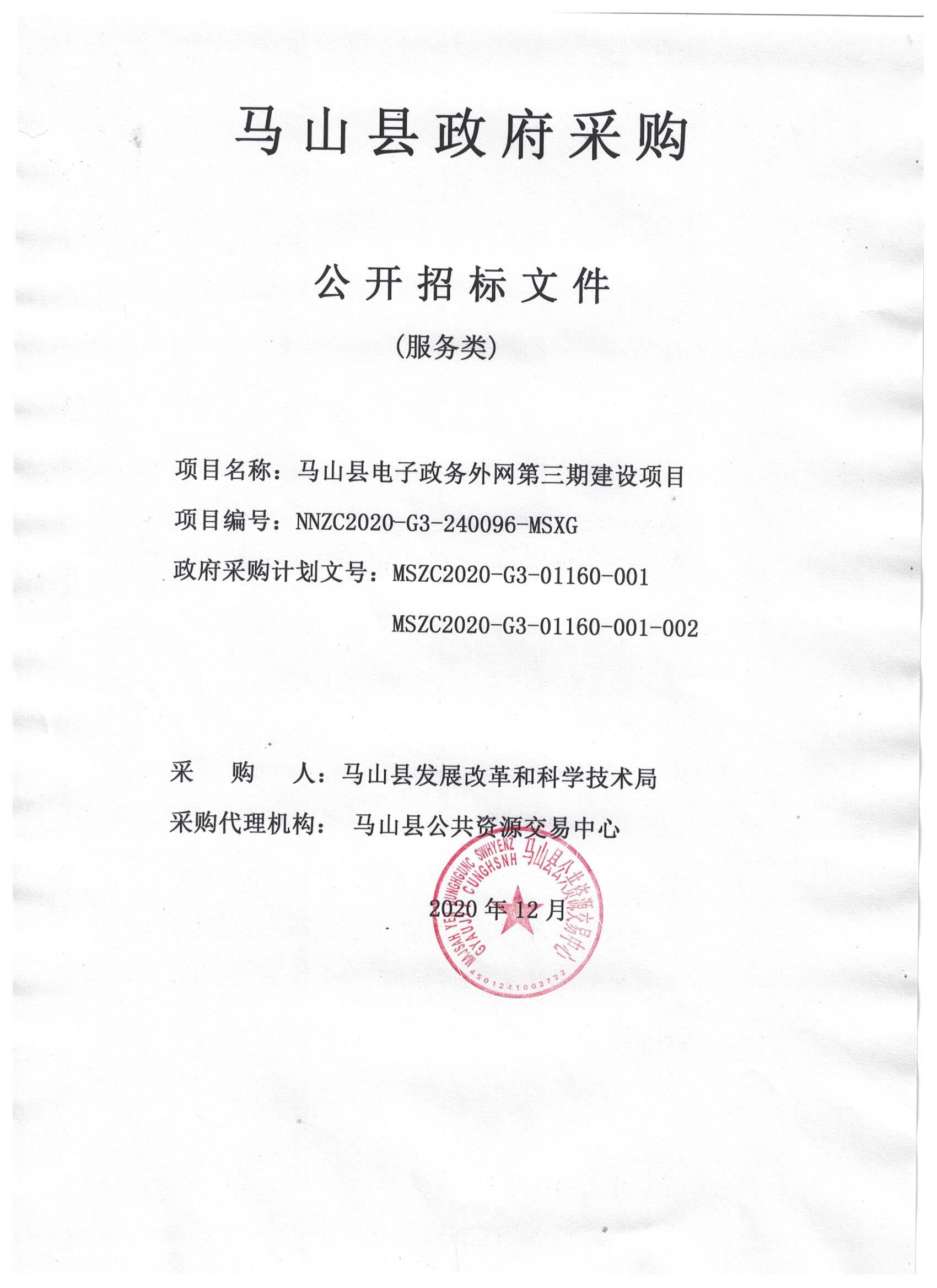 第一章  公告	1第二章  服务需求	4第三章  评标方法	27第四章  投标人须知	35第五章  投标文件格式	52第六章  定点采购合同	64第七章  质疑材料格式	69第一章  公告马山县电子政务外网第三期建设项目（项目编号：NNZC2020-G3-240096-MSXG）公开招标公告根据《中华人民共和国政府采购法》、《政府采购货物和服务招标投标管理办法》等规定，经财政部门批准，马山县公共资源交易中心受马山县发展改革和科学技术局委托，现就马山县电子政务外网第三期建设项目进行公开招标采购，欢迎符合条件的供应商前来投标：一、项目基本情况二、项目编号：NNZC2020-G3-240096-MSXG政府采购计划文号：MSZC2020-G3-01160-001 MSZC2020-G3-01160-001-002项目名称：马山县电子政务外网第三期建设项目三、预算金额：749.536万元(标段1：605.351万元；标段2：144.185万元)最高限价：与预算金额一致。四、采购需求：标段1：网络接入路由交换机一体机62台、网络接入路由交换机一体机123台；安全产品及马山电子政务外网互联网出口专线服务、马山电子政务外网点对点光纤专线服务等；标段2：数据交换机4台、网络接入路由交换机一体机38台、网络接入路由交换机一体机33台，入侵防御系统3台；马山电子政务外网互联网出口专线服务、马山电子政务外网点对点光纤专线服务等。五、项目内容： 
　　※参考型号、规格 
    马山县电子政务外网第三期建设项目
　　※技术参数要求 
……具体技术参数要求详见电子标书。具体要求详见招标文件，以招标文件为准。采购内容：六、投标人资格要求： 
　  1、满足《中华人民共和国政府采购法》第二十二条规定。2、落实政府采购政策需满足的资格要求：无。3、本项目的特定资格要求：具备国内注册（指按国家有关规定要求注册的），生产或经营本次招标采购货物的供应商。根据《中华人民共和国政府采购法实施条例》释义，银行、保险、石油石化、电力、电信等有行业特殊情况的可以由总公司授权分公司投标，招标文件中涉及的“法定代表人”在前述特殊行业中即对应为“分支机构负责人”4、在参加政府采购活动期间未被列入“信用中国”网站(www.creditchina.gov.cn)、中国政府采购网(www.ccgp.gov.cn)渠道信用记录失信被执行人、重大税收违法案件当事人名单、政府采购严重违法失信行为记录名单的供应商。5、单位负责人为同一人或者存在直接控股、管理关系的不同的投标人，不得参加同一合同项下的政府采购活动。除单一来源采购项目外，为采购项目提供整体设计、规范编制或者项目管理、监理、检测等服务的供应商，不得再参加该采购项目的其他采购活动。同一生产厂家不得同一合同项目经销授权不同的投标人。6、本项目不接受联合体投标。七、招标/采购文件获取时间：2020年12月21日至2021年01月13日　 售价：采购文件不收取费用
　　方式：投标人可在南宁市公共资源交易平台门户网站（www.nnggzy.org.cn）的信息公告处下载招标文件八、投标/开标截止时间： 2021年01月15日9时30分，逾期不接受
　　递交投标文件地点:马山县白山镇威马大道198号政务服务中心五楼马山县公共资源交易中心。开标地点：南宁市良庆区玉洞大道33号南宁市民中心南宁市公共资源交易中心开标厅(具体详见9楼电子显示屏安排）九、业务咨询：采购人：马山县发展改革和科学技术局采购人地址：马山县金伦大道526号联系人：韦主任联系电话：0771-6822172、13978188528采购代理机构：马山县公共资源交易中心采购代理机构地址：马山县白山镇威马大道198号政务服务中心五楼马山县公共资源交易中心项目负责人：蓝工联系电话：0771-6880521十、质疑电话：0771-6821913   投诉电话：0771-6825986十一、网上查询：中国政府采购网（http://www.ccgp.gov.cn）广西壮族自治区政府采购网(http://zfcg.gxzf.gov.cn)南宁政府采购网（http://zfcg.nanning.gov.cn）南宁市公共资源交易平台（http://www.nnggzy.org.cn） 马山县公共资源交易中心2020年12月21日 第二章  服务需求说明：1、本一览表中的品牌、型号仅起参考作用，投标人可选用其他品牌型号替代，但这些替代的品牌型号要实质上相当于或优于参考品牌型号及其技术参数性能（配置）要求；2、本一览表中参考品牌型号及技术参数性能（配置）不明确或有误的，或投标人选用其他品牌型号替代的，请以详细、正确的品牌型号、技术参数性能配置填写投标报价表和技术规格偏离表。投标人须根据技术参数及性能配置要求提供一一对应的技术响应偏离表。3、本招标项目采购需求中标注★号的内容为实质性条款，必须满足，否则投标无效。4、本招标项目采购需求中的内容如与第五章“合同条款及格式”相关条款不一致的，以本表为准。标段1：605.351万元标段2：144.185万元第三章  评标方法（综合评分法）标段一评标办法本项目评标方法：综合评分法一、评标原则(一)评委构成：评标委员会由采购人代表和评审专家组成，成员人数应当为5人以上单数，其中评审专家不得少于成员总数的三分之二。采购项目符合下列情形之一的，评标委员会成员人数应当为7人以上单数：1.采购预算金额在1000万元以上；2.技术复杂；3.社会影响较大。(二)评标依据：评委将以招投标文件为评标依据，对投标人的投标报价、技术、信誉业绩、售后服务、政策功能等方面内容按百分制打分。(三)评标方式：以封闭方式进行。(四)按照《政府采购促进中小企业发展暂行办法》（财库[2011]181号），投标单位认定为小型和微型企业的（以投标文件提供的符合规定的有关材料为准），对投标价给予10%的扣除，扣除后的价格为评标报价，即评标报价=投标价×（1-10%）；除上述情况外，评标报价=投标价。监狱企业视同小型、微型企业。监狱企业参加政府采购活动时，应当提供由省级以上监狱管理局、戒毒管理局（含新疆生产建设兵团）出具的属于监狱企业的证明文件。残疾人福利性单位视同小型、微型企业。符合条件的残疾人福利性单位在参加政府采购活动时，应当提供规定的《残疾人福利性单位声明函》，并对声明的真实性负责。（五）评标委员会认为投标人的报价明显低于其他通过符合性审查投标人的报价，有可能影响产品质量或者不能诚信履约的，应当要求其在评标现场合理的时间内提供书面说明，必要时提交相关证明材料；投标人不能证明其报价合理性的，评标委员会应当将其作为无效投标处理。二、评定方法（一）对进入详评的，采用百分制综合评分法。（二）计分办法（按四舍五入取至百分位）：1、价格分…………………………………………………………………20分（1）投标产品提供企业按照《政府采购促进中小企业发展暂行办法》（财库[2011]181号），投标单位认定为小型和微型企业（以投标文件提供的符合规定的有关证明材料为准）且所投产品均为小型和微型企业产品的，对投标价给予10%的扣除，扣除后的价格为评标报价，即评标报价=投标价×（1-10%）；大中型企业与小型、微型企业组成联合体投标，其中小型、微型企业的协议合同金额占到联合体协议合同总金额30%以上的，联合体投标价给予2%的扣除，扣除后的价格为评标价，即评标报价=投标价×（1-2%）；除上述情况外，评标报价=投标价。投标产品提供企业按《关于政府采购支持监狱企业发展有关问题的通知》(财库[2014]68号)认定为监狱企业的，在政府采购活动中，监狱企业视同小型、微型企业。监狱企业参加政府采购活动时，应当提供由省级以上监狱管理局、戒毒管理局(含新疆生产建设兵团)出具的属于监狱企业的证明文件。投标人最低评标报价金额（万元）          （2）某投标人报价分 =                                   ×20分                        某投标人评标报价金额（万元）              2、技术分…………………………………………………………………45分（1）技术方案分（满分10分）一档（3分）：没有明显技术错误，技术方案较简单可行，主要设备性能一般，系统功能配置基本达到要求的； 二档（6分）：在一档基础上，技术方案论述基本准确，技术架构基本合理，主要设备性能基本满足要求，提供光缆资源分布图，系统功能配置齐全，方案体现整体性、可靠性、兼容性的；  三档（10分）：在二档基础上，技术方案能深入了解用户需求，结合需求的分析对网络进行规划，论述准确，技术新，主要设备性能好，提供光缆资源分布图，系统功能配置齐全，系统设计紧密结合全程全网的建设理念；方案明显优于标书要求，且方案整体性、可靠性、先进性、兼容性、扩展性、冗余性、安全性好。（2）项目施工进度与实施方案分（满分25分）一档（7分）：实施方案较简单，有简单的施工计划和人员分工计划等，提供工程实施人员不少于5个的； 二档（13分）：在一档基础上，有基本的施工进度计划和工期保证措施；有基本的安全控制措施及安装质量控制保证方案；提供工程实施人员不少于10个的； 三档（19分）：在二档基础上，有较好的施工进度计划和工期保证措施；有较好的安全控制措施及安装质量控制保证方案及实施质量保证措施及质量管理程序；实施人员较为充足，提供工程人员不少于20个，其中实施人员线路实施能力较好，有8个以上（含8个）人员具备线务员职业技能认证，线路和设备安装操作人员操作规范，有8个以上（含8个）人员具备低压电工证认证的； 四档（25分）：在三档基础上，有完善的施工进度计划和工期保证措施；有完善的安全控制措施及安装质量控制保证方案，具有工程项目安全管理，实施质量保证措施及质量管理程序；实施人员配置充分，提供工程实施人员不少于30个，其中实施人员线路实施能力好，有10个以上（含10个）人员具备线务员职业技能认证，线路和设备安装操作人员操作规范，有10个以上（含10个）人员具备低压电工证认证的。（投标时提供投标截止时间前半年内连续三个月投标人为其缴纳社保和认证证书证明材料）（3）投标人骨干线路出口性能分（满分10分）一档（2分）评定范围：广西主要骨干网络省际出口中要求出口带宽在500Gbps以上（广西通信管理局（或同等级别机构）发布的广西壮族自治区互联网发展报告（2015 年度）（或同等级别报告证明）），中国大陆主要骨干网络国际出口中要求出口带宽在2000,000Mbps以上(中国互联网络信息中心CNNIC（或同等级别机构）发布的中国互联网络发展状况统计报告（第43次）（或同类报告证明）)，要求提供体现主要骨干网络出口带宽数据的报告截图； 二档（4分）评定范围：广西主要骨干网络省际出口中要求出口带宽在1000Gbps以上（广西通信管理局（或同等级别机构）发布的广西壮族自治区互联网发展报告（或同等级别报告证明）），中国大陆主要骨干网络国际出口中要求出口带宽在2500,000Mbps以上(中国互联网络信息中心CNNIC（或同等级别机构）发布的中国互联网络发展状况统计报告（第43次）（或同类报告证明）)，要求提供体现主要骨干网络出口带宽数据的报告截图； 三档（6分）评定范围：广西主要骨干网络省际出口中要求出口带宽在1500Gbps以上（广西通信管理局（或同等级别机构）发布的广西壮族自治区互联网发展报告（或同等级别报告证明）），中国大陆主要骨干网络国际出口中要求出口带宽在3000,000Mbps以上(中国互联网络信息中心CNNIC（或同等级别机构）发布的中国互联网络发展状况统计报告（第43次）（或同类报告证明）)，要求提供体现主要骨干网络出口带宽数据的报告截图。四档（8分）评定范围：广西主要骨干网络省际出口中要求出口带宽在2000Gbps以上（广西通信管理局（或同等级别机构）发布的广西壮族自治区互联网发展报告（或同等级别报告证明）），中国大陆主要骨干网络国际出口中要求出口带宽在3500,000Mbps以上(中国互联网络信息中心CNNIC（或同等级别机构）发布的中国互联网络发展状况统计报告（第43次）（或同类报告证明）)，要求提供体现主要骨干网络出口带宽数据的报告截图。五档（10分）评定范围：广西主要骨干网络省际出口中要求出口带宽在2500Gbps以上（广西通信管理局（或同等级别机构）发布的广西壮族自治区互联网发展报告（或同等级别报告证明）），中国大陆主要骨干网络国际出口中要求出口带宽在4000,000Mbps以上(中国互联网络信息中心CNNIC（或同等级别机构）发布的中国互联网络发展状况统计报告（第43次）（或同类报告证明）)，要求提供体现主要骨干网络出口带宽数据的报告截图。3、商务分…………………………………………………………………35分1、信誉业绩及综合实力服务分，满分15分；（1）所投下一代防火墙产品入围企业级防火墙魔力象限，一年入围加1分，连续两年入围加2分，连续三年入围加3分，连续四年入围加4分；（提供相关证明材料并加盖投标人公章或有效投标专用章）(2) 所投安全态势感知平台产品生产厂商须进入国家信息安全漏洞共享平台（CNVD）技术组成员，满足则加2分；（提供相关证明材料并加盖投标人公章或有效投标专用章）（3）所投路由器产品投标时提供生产厂家的项目授权函以及售后服务承诺函加5分：（4）所投路由器产品的生产企业具有信息系统安全集成服务资质（一级），满足且提供证明文件复印件的加2分。（5）所投路由器产品的生产企业具有信息安全服务资质（安全工程类）二级或更高级资质，满足且提供证明文件复印件的加2分。2、售后服务（满分20分）： 一档（8分） 满足采购文件售后服务实质性要求和条件的，在系统维护、响应时间提供更优惠的条件，保证设备运行的，提供故障处理流程、维护保障流程及组织架构，提供服务电话的评定为“良好”，投标人采用的光纤专线基础电信业务经营单位服务质量一般，季度投诉量≥15000（人次）的，基本满足系统数据传输保障需求的。二档（14分） 满足采购文件售后服务所有要求和条件的，在系统维护、响应时间提供更优惠的条件保证设备运行的，提供故障处理流程、维护保障流程及组织架构，提供7×24小时服务电话的，有良好的免费培训计划、培训场地（投标人提供）的，具备光缆线路专业化日常维护及应急抢修队伍；故障时有替代产品、提供技术支持服务、定期回访的，投标人采用的光纤专线基础电信业务经营单位服务质量较好，季度投诉量≥10000（人次）的，较好满足系统数据传输保障需求的。三档（20分） 投标人承诺针对本项目成立专有服务机构和提供服务人员，能快速响应系统维护需求，投标人采用的光纤专线基础电信业务经营单位服务质量优异，季度投诉量<10000（人次）的，很好满足系统数据传输保障需求的。 
（季度投诉量以工业和信息化部最新发布的《工业和信息化部关于电信服务质量的通告（2020年第3号）》中2020年二季度基础电信企业用户申诉分类统计表为准，投标时提供截图证明复印件）（三）总得分 = 1 + 2 + 3标段二评标办法（一）评委构成：本招标采购项目的评委分别由依法组成的评审专家、采购单位代表共五人及以上（含五人）单数构成，其中专家人数不少于成员总数的三分之二。（二）评标委员会以招标文件为依据，对投标文件进行评审，对投标人的报价文件、技术文件和商务文件等三部分内容按百分制打分。（三）评分细则：（按四舍五入取至小数点后两位）1.价格分……………………………………………………………………………………20分计算公式：（1）对于非专门面向中小企业的项目，对小型和微型企业产品的价格给予10%的价格扣除，扣除后的价格为评标价，即评标价＝投标报价×（1-10%）；（以投标人按第五章“投标文件格式”要求提供的《投标报价表》和《中小企业声明函》并提供相关证明材料为评分依据）（原件备查）如投标单位或联合体中主体单位属于小微企业的， 可对其投标价格给予10%的扣除，扣除后的价格为评标价，即评标价＝投标报价×（1-10%）；（以投标人按第五章“投标文件格式”要求提供的《投标报价表》和《中小企业声明函》并提供相关证明材料为评分依据）（原件备查）。对大中型企业和其他自然人、法人或者其他组织与小型、微型企业组成联合体，且联合体协议中约定小型、微型企业的协议合同金额占到联合体协议合同总金额30%以上的，给予2%的价格扣除，扣除后的价格为评标价，即评标价＝投标报价×（1-2%）；（以投标人按第五章“投标文件格式”要求提供的《投标报价表》、《中小企业声明函》和《联合体协议书》为评分依据）。残疾人福利性单位视同小型、微型企业。符合条件的残疾人福利性单位在参加政府采购活动时，应当提供规定的《残疾人福利性单位声明函》，并对声明的真实性负责。根据财政部、司法部《关于政府采购支持监狱企业发展有关问题的通知》（财库[2014]68号）的而规定，监狱企业视同小型、微型企业，享受小型、微型企业评审中价格扣除的政府采购政策。除上述情况外，评标价＝投标报价；评标委员会认为投标人的报价明显低于其他通过符合性审查投标人的报价，有可能影响产品质量或者不能诚信履约的，应当要求其在评标现场合理的时间内提供书面说明，必要时提交相关证明材料；投标人不能证明其报价合理性的，评标委员会应当将其作为无效投标处理。价格分计算公式：某投标人价格分 = （投标人最低评标价金额/某投标人评标价金额） ×　20分注：总报价不能超过预算金额，超过预算金额报价视为无效。2、技术分………………………………………………………………………………………58分（1）技术方案分（满分30分）（由评委根据投标人提供的技术方案优劣独立打分，以下各项不重复计分，投标文件中没有技术方案的本项不得分）。所租用的运营商线路接入技术方案论述基本准确，接入技术方案满足用户现有需求，网络架构合理，设备性能满足要求，网络性能满足需求，系统功能配置达到要求的，得5分；在满足以上条件的情况下，根据投标人提供的投标文件进行评分，满足以下各项要求得到相应分数，不满足则不得分。全部满足得25分。① 对本项目整体网络架构理解清晰，提供先进合理可靠的整体网络拓扑结构，得2分。② 提供所用主要网络传输设备的选型，并出具其入网许可证复印件，得3分。③所建设传输网络汇聚节点设备支持IEEE 1588 v2时间同步传送技术，确保业务交付的稳定性；支持MPLS Tunnel传送技术，传输汇聚节点支持双向MPLS tunnel数不低于1000个，便于网络扩容和多路由保护；具备丰富的OAM和多路由保护能力，能支持链路聚合保护，提供50ms的电信级MPLS tunnel倒换保护（APS数达到256）；具备Qos能力，在千兆带宽中CIR粒度小于1024K bps，CAR粒度精细至64Kbps（对上述各功能需提供设备产品手册截图或复印件，并由投标人盖章），得4分。④具备在现网中大规模网络技术组网的运营能力，在本地具备10000个以上网元节点（提供现网网管系统中的网元列表截图证明（截图需明确标注有网元总数），并由投标人盖章），得4分⑤所建设的网络对各网元具有网管监控功能，可实现区域总流量及环流量报表、基于环的端口利用率报表、对网络设备单板性能及激光器光功率性能有质量报表、可生成客户流量趋势及环带宽利用率趋势报表（提供现网网管界面截图，并由投标人盖章），得4分⑥所用网管系统可对网络QoS能力进行灵活管控以便于带宽保障及快速带宽升级，具备QoS模板，可设置CAR策略模板，CIR、CAR带宽空间可在万兆内灵活调配且粒度可达64Kbps（提供现网网管界面截图，并由投标人盖章），得4分。⑦为保证网络传输性能可靠，对传输网所用LSP路由选择具有可靠算法依据，可综合考虑距离向量及链路带宽权重等因素指定最优路由，须对算法原理进行描述并提供公式模型及基于NS2等网络仿真工具得出的仿真结果，以确保本项目网络链路的传输可靠性，得4分。（2）项目施工进度与实施方案分（满分14分）（由评委根据投标人提供的项目施工进度与实施方案优劣独立打分，以下各项不重复计分，投标文件中没有项目施工进度与实施方案的本项不得分）第一档（4分）：实施方案能说明各个阶段工作安排，有人员安排及施工进度的，得4分；第二档（9分）：有较好的施工进度计划和工期保证措施；有较好的安全控制措施及安装质量控制保证方案及实施质量保证措施及质量管理程序；实施人员较为充足，提供不少于10个本地工程人员，其中实施人员线路实施能力较好，有5个及以上相关专业中级职称技术人员，有3个及以上相关专业高级（含副高级）职称技术人员（提供投标人为其缴纳投标截止之日起半年内连续三个月社保和认证证书证明材料）的，得9分；第三档（14分）：有完善的施工进度计划和工期保证措施；有完善的安全控制措施及安装质量控制保证方案，具有工程项目安全管理，实施质量保证措施及质量管理程序；实施人员配置充分，提供不少于30个本地工程人员，其中实施人员有10个及以上相关专业中级职称技术人员，有5个及以上相关专业高级（含副高级）职称技术人员，本项目主要负责人需同时具备工程师（高级）、信息系统项目管理师（高级）和注册信息安全工程师证书。（提供投标人为其缴纳投标截止之日起半年内连续三个月社保和认证证书证明材料）的，得14分。（3）售后服务承诺分（满分14分）：（由评委根据投标人提供的售后服务承诺优劣独立打分，以下各项不重复计分，投标文件中没有售后服务承诺的本项不得分）第一档（4分）：满足采购文件售后服务要求，提供有服务方案，方案包含有项目售后维护和应急保障方案，且方案可行的定为一档；得4分；第二档（9分）：满足招标文件售后服务要求，提供故障处理流程、维护保障流程及组织架构的，有免费服务电话，投标人能快速响应故障，在南宁市各城区、县、镇共设立有不低于30家自有服务机构（投标文件需提供营业执照复印件作为证明材料），故障时有替代产品且有备件库；得9分；第三档（14分）：满足招标文件售后服务要求，提供故障处理流程、维护保障流程及组织架构的，有免费服务电话，投标人能快速响应故障，在南宁市各城区、县、镇共设立有不低于55家自有服务机构（投标文件需提供营业执照复印件作为证明材料），故障时有替代产品且有备件库的，售后服务承诺、售后服务流程内容详细、具体、可行性高，提供有针对性服务措施，对项目有保障；得14分。3、商务分……………………………………………………………………………………22分（1）所投数据交换机及路由器产品投标时提供生产厂家的项目授权函以及售后服务承诺函加5分：（2）所投数据交换机产品是国产品牌，且近一年在中国区企业市场占有率排名前三，须提供对应的IDC报告作为证明材料，排名第一的得3分，排名第二的得2分，排名第三的得1分，满分3分。（3）所投路由器产品的生产企业具有信息系统安全集成服务资质（一级），满足且提供证明文件复印件的加3分。（4）所投路由器产品的生产企业具有信息安全服务资质（安全工程类）二级或更高级资质，满足且提供证明文件复印件的加3分。（5）所投交换机产品是国产品牌，且生产企业至少连续四年进入Gartner魔力象限有线和无线局域网的远见者象限，满足且提供证明材料复印件并加盖投标人公章的加3分。（6）投标人或其上级机构通过ISO9001质量管理体系认证（提供认证证书复印件，并加盖投标人公章），得2分，满分2分。（7）为确保网络传输的可靠性和安全性，投标人用于承载本项目网络传输的IDC机房具备信息系统安全三级保护证明，得3分，满分3分（提供投标人机房等级保护备案表和备案证明）。4、诚信分……………………………………………………………………（-4分）投标人在截标日前一年内在政府采购活动中存在违约违规情形的（以财政部门书面认定材料为评分依据），每次扣除2分，最高扣4分。(若存在违约违规情形，由投标人提供认定材料；若不存在违约违规情形，提供无违约违规情形承诺书，格式详见投标文件格式，加盖公章。若在项目处于质疑期，被其他利害关系投标人质疑或监督管理部门查实在政府采购活动中存在违约违规情形的，采购人有权将以提供虚假材料谋取中标处理，报政府采购监督管理部门进行处罚)5、投标人最终总得分=1+2+3+4。三、中标候选供应商推荐原则（一）评标委员会将根据总得分由高到低对投标人排列次序（得分相同的，按投标报价由低到高顺序排列。得分且投标报价相同的并列。投标文件满足招标文件全部实质性要求，且按照评审因素的量化指标评审得分最高的投标人为排名第一的中标候选人）前三名为中标候选供应商。采购人应当确定评审委员会推荐排名第一的中标候选供应商为中标供应商。排名第一的中标候选供应商放弃中标、因不可抗力或者自身原因提出不能履行合同，或者被质疑成立后取消中标资格且合格供应商符合法定数量的，采购人可以确定排名第二的中标候选供应商为中标供应商。排名第二的中标候选供应商因前款规定的同样原因不能签订合同的，采购人可以确定排名第三的中标候选供应商为中标供应商。其余以此类推。采购人也可以决定重新采购。（二）评标委员会认为投标人的报价明显低于其他通过符合性审查投标人的报价，有可能影响产品质量或者不能诚信履约的，应当要求其在评标现场合理的时间内提供书面说明，必要时提交相关证明材料: 投标报价构成详细说明与依据（如包括要求投标人提供货物生产厂家出具的供货价格证明，材料或设备的购置或生产成本、包装运输费用、规费、税金、利润点、安装及管理人员工资、交通费用、食宿费用、其他等）,投标人不能证明其报价合理性的，评标委员会应当将其作为无效投标处理。第四章  投标人须知投标人须知前附表一    总  则1. 项目概况1.1  采购人：见投标人须知前附表。1.2  采购代理机构：见投标人须知前附表。1.3  项目名称：见投标人须知前附表。1.4  项目编号：见投标人须知前附表。1.5  采购预算：见投标人须知前附表。1.6  资金来源：政府财政性资金1.7  获取招标文件的时间、地点、方式及招标文件售价：见投标人须知前附表。1.8  预留采购份额：见投标人须知前附表。2.  政府采购信息发布媒体：2.1  与本项目相关的政府采购业务信息（包括公开招标公告、中标公告及其更正事项等）将在以下媒体上发布：中国政府采购网（www.ccgp.gov.cn）、广西政府采购网（zfcg.gxzf.gov.cn）、南宁政府采购网（http://zfcg.nanning.gov.cn）、南宁市公共资源交易中心网（www.nnggzy.org.cn）。3. 投标人资格要求：3.1  投标人应符合《中华人民共和国政府采购法》第二十二条规定的下列投标人资格条件：（1）具有独立承担民事责任的能力；（2）具有良好的商业信誉和健全的财务会计制度；（3）具有履行合同所必需的设备和专业技术能力；（4）有依法缴纳税收和社会保障资金的良好记录；（5）参加政府采购活动前三年内，在经营活动中没有重大违法记录；（6）法律、行政法规规定的其他条件。3.2  针对本项目，投标人应具备的特定条件：见投标人须知前附表。3.3  投标人须知前附表规定接受联合体投标的，两个以上供应商可以组成一个投标联合体，以一个投标人的身份共同参加投标。以联合体形式参加投标的，联合体各方均应当符合本章第3.1项的要求，至少应当有一方符合本章第3.2项的要求；联合体各方应签订共同投标协议，明确联合体各方承担的工作和相应的责任，并将共同投标协议连同投标文件一并提交采购代理机构；由同一专业的单位组成的联合体，按照资质等级最低的单位确定资质等级；联合体各方不得再以自己名义单独或组成新的联合体参加同一项目同一标段投标，否则与之相关的投标文件作废；投标联合体的业绩和信誉按联合体主体方（或牵头方）计算。3.4  投标人不得直接或间接地与为本次采购的项目内容进行设计、编制规范和其他文件的咨询公司、采购代理机构或其附属机构有任何关联。 ★3.5特别说明：（1）提供相同品牌产品且通过资格审查、符合性审查的不同投标人参加同一合同项下投标的，按一家投标人计算，评审后得分最高的同品牌投标人获得中标人推荐资格；评审得分相同的，由采购人或者采购人委托评标委员会按照招标文件规定的方式确定一个投标人获得中标人推荐资格，招标文件未规定的采取随机抽取方式确定，其他同品牌投标人不作为中标候选人。非单一产品采购项目，多家投标人提供的核心产品品牌相同的，按前款规定处理。核心产品的名称见本招标文件第二章“招标项目采购需求”。（2）有下列情形之一的视为投标人相互串通投标，投标文件将被视为无效：1）不同投标人的投标文件由同一单位或者个人编制；或不同投标人报名的IP地址一致的；2）不同投标人委托同一单位或者个人办理投标事宜；3）不同的投标人的投标文件载明的项目管理员为同一个人；4）不同投标人的投标文件异常一致或投标报价呈规律性差异；5）不同投标人的投标文件相互混装；（3）供应商有下列情形之一的，属于恶意串通行为：1）供应商直接或者间接从采购人或者采购代理机构处获得其他供应商的相关信息并修改其投标文件或者响应文件：2）供应商按照采购人或者采购代理机构的授意撤换、修改投标文件或者响应文件；3）供应商之间协商报价、技术方案等投标文件或者响应文件的实质性内容；4）属于同一集团、协会、商会等组织成员的供应商按照该组织要求协同参加政府采购活动；5）供应商之间事先约定一致抬高或者压低投标报价，或者在招标项目中事先约定轮流以高价位或者低价位中标，或者事先约定由某一特定供应商中标，然后再参加投标；6）供应商之间商定部分供应商放弃参加政府采购活动或者放弃中标；7）供应商与采购人或者采购代理机构之间、供应商相互之间，为谋求特定供应商中标或者排斥其他供应商的其他串通行为。（4）关联供应商不得参加同一合同项下政府采购活动，否则投标文件将被视为无效：1）单位负责人为同一人或者存在直接控股、管理关系的不同的供应商，不得参加同一合同项下的政府采购活动；2）生产厂商授权给供应商后自己不得参加同一合同项下的政府采购活动；生产厂商对同一品牌同一型号的货物，仅能委托一个代理商参加投标。（5）投标人投标所使用的资格、信誉、荣誉、业绩与企业认证必须为本法人（本负责人）所拥有。投标人投标所使用的采购项目实施人员必须为本法人（本负责人）员工（或必须为本法人（本负责人）或控股公司正式员工）。（6）投标人应仔细阅读招标文件的所有内容，按照招标文件的要求提交投标文件，并对所提供的全部资料的真实性承担法律责任。（7）投标人在投标活动中提供任何虚假材料，其投标无效，并报监管部门查处；中标后发现的，中标供应商须依照《中华人民共和国消费者权益保护法》第49条之规定双倍赔偿采购人，且民事赔偿并不免除违法投标人的行政与刑事责任。4. 质疑4.1  投标人认为公开招标文件使自己的权益受到损害的，应当在公开招标文件发售之日起七个工作日内以书面形式向采购人委托的采购代理机构质疑；质疑提交截止时间后，采购代理机构不再受理对公开招标文件的质疑。投标人认为采购过程和中标、成交结果使自己的权益受到损害的，可以在知道或者应知其权益受到损害之日起七个工作日内，以书面形式向采购人委托的采购代理机构质疑。4.2  供应商质疑实行实名制，其质疑应当有具体的质疑事项及事实根据，不得进行虚假、恶意质疑。4.3  供应商质疑时，应当提交质疑书原件，质疑书应当包括下列主要内容：（1）质疑供应商和被质疑的采购人或采购人委托的采购代理机构名称、地址、电话、邮编等；（2）质疑项目的名称、编号；（3）权益受到损害的事实和理由；（4）相关证明材料；（5）提起质疑的日期。（6）附件材料：营业执照副本内页复印件（要求证件有效并清晰反映企业法人经营范围）；近期连续三个月依法缴纳税收和在职职工社会保障资金证明材料（复印件，原件备查）。    质疑书应当署名。质疑供应商为自然人的，应当由本人签字；质疑供应商为法人或者其他组织的，应当由法定代表人或者主要负责人签字盖章并加盖公章。4.4  质疑供应商可以委托代理人办理质疑事务。委托代理人应为质疑供应商的正式员工并熟悉相关业务情况。代理人办理质疑事务时，除提交质疑书外，还应当提交质疑供应商的授权委托书，授权委托书应当载明委托代理的具体权限和事项；提交委托代理人身份证明复印件和近期三个月社保缴费证明复印件。4.5  质疑供应商提起质疑应当符合下列条件：（1）质疑供应商是参与所质疑政府采购活动的供应商；（2）质疑书内容符合本章第4.3项的规定；（3）在质疑有效期限内提起质疑；（4）属于所质疑的采购人或采购人委托的采购代理机构组织的采购活动；（5）同一质疑事项未经采购人或采购人委托的采购代理机构质疑处理；（6）财政部门规定的其他条件。4.6  采购人或采购人委托的采购代理机构自受理质疑之日起七个工作日内，对质疑事项作出答复，并以书面形式通知质疑供应商及其他有关供应商。5.  投诉5.1  供应商认为招标文件、采购过程、中标和成交结果使自己的合法权益受到损害的，应当首先依法向采购人或采购人委托的采购代理机构提出质疑。对采购人、采购代理机构的答复不满意，或者采购人、采购代理机构未在规定期限内做出答复的，供应商可以在答复期满后十五个工作日内向马山县政府采购监督管理部门提起投诉。5.2  投诉人投诉时，应当提交投诉书，并按照被投诉采购人、采购代理机构和与投诉事项有关的供应商数量提供投诉书的副本。投诉书应当包括下列主要内容（如材料中有外文资料应同时附上对应的中文译本）：（1）投诉人和被投诉人的名称、地址、电话等； （2）具体的投诉事项及事实依据；（3）质疑和质疑答复情况及相关证明材料； （4）提起投诉的日期。    投诉书应当署名。投诉人为自然人的，应当由本人签字；投诉人为法人或者其他组织的，应当由法定代表人或者主要负责人签字盖章并加盖公章。5.3  投诉人可以委托代理人办理投诉事务。代理人办理投诉事务时，除提交投诉书外，还应当提交投诉人的授权委托书，授权委托书应当载明委托代理的具体权限和事项。5.4  投诉人提起投诉应当符合下列条件：（1）投诉人是参与所投诉政府采购活动的供应商；（2）提起投诉前已依法进行质疑；（3）投诉书内容符合本章第5.2项的规定；（4）在投诉有效期限内提起投诉；（5）属于马山县政府采购监督管理部门管辖；（6）同一投诉事项未经马山县政府采购监督管理部门投诉处理；（7）国务院财政部门规定的其他条件。5.5  马山县政府采购监督管理部门自受理投诉之日起三十个工作日内，对投诉事项作出处理决定，并以书面形式通知投诉人、被投诉人及其他与投诉处理结果有利害关系的政府采购当事人。5.6  马山县政府采购监督管理部门在处理投诉事项期间，可以视具体情况暂停采购活动。二    公开招标文件6.  公开招标文件的组成6.1  本公开招标文件包括六个章节，各章的内容如下：第一章  公告第二章  招标项目采购需求第三章  评标方法第四章  投标人须知第五章  投标文件格式第六章  合同条款及格式6.2根据本章第7.1项的规定对公开招标文件所做的澄清、修改，构成招标文件的组成部分。当公开招标文件与招标文件的澄清和修改就同一内容的表述不一致时，以最后发出的书面文件为准。7.  招标文件的澄清和修改7.1  投标人应认真审阅本公开招标文件，如有疑问，或发现其中有误或有要求不合理的，应在投标人须知前附表规定的投标人要求澄清的截止时间前以书面形式要求采购人或采购代理机构对招标文件予以澄清；否则，由此产生的后果由投标人自行负责。7.2  采购人或采购代理机构必须在投标截止时间十五日前，以书面形式答复投标人要求澄清的问题，并将不包含问题来源的澄清通知所有招标文件收受人，除书面澄清以外的其他澄清方式及澄清内容均无效；同时，采购代理机构在本章第2.1项规定的政府采购信息发布媒体上发布更正公告。如果澄清发出的时间距投标截止时间不足十五日，则相应延长投标截止时间。7.3  采购人或采购代理机构对已发出的招标文件进行必要修改的，应在投标截止时间十五日前，以书面形式通知所有招标文件收受人；同时，采购代理机构在本章第2.1项规定的政府采购信息发布媒体上发布更正公告。如果修改招标文件的时间距投标截止时间不足十五日，则相应延长投标截止时间。7.4  采购人和采购代理机构可以视采购具体情况，延长投标截止时间和开标时间，但至少应当在投标截止时间三日前，将变更时间书面通知所有招标文件收受人。同时，采购代理机构在本章第2.1项规定的政府采购信息发布媒体上发布变更公告。三    投标文件8.  投标文件的编制8.1  投标人应仔细阅读招标文件，在充分了解招标的内容、技术参数要求和商务条款以及实质性要求和条件后，编写投标文件。8.2  对招标文件的实质性要求和条件作出响应是指投标人必须对招标文件中标注为实质性要求和条件的技术参数要求、商务条款及其它内容作出满足或者优于原要求和条件的承诺。8.3  招标文件中标注★号的内容为实质性要求和条件。招标项目采购需求中未标注★号的内容在评标时不得作为判定投标无效的依据（超出规定偏离项范围除外）。8.4  投标文件应用不褪色的材料书写或打印，保证其清楚、工整，相关材料的复印件应清晰可辨认。投标文件字迹潦草、表达不清、模糊无法辨认而导致非唯一理解是投标人的风险，很可能导致该投标无效。8.5  第五章“投标文件格式”中规定了投标文件格式的，应按相应格式要求编写。8.6  投标文件应由投标人的法定代表人或其委托代理人在凡规定签章处逐一签字或盖章并加盖单位公章。投标文件应尽量避免涂改、行间插字或删除。如果出现上述情况，改动之处应加盖单位公章或由投标人的法定代表人或其委托代理人签字或盖章确认。8.7  投标文件应编制目录，且页码清晰准确。8.8  投标文件的正本和副本应分别装订成册，封面上应清楚地标记“正本”或“副本”字样，并标明项目名称、项目编号、投标人名称等内容。副本可以采用正本的复印件，当副本和正本不一致时，以正本为准。投标人应准备报价文件正本、技术文件正本、商务文件正本各一份，副本份数见投标人须知前附表。9.  投标语言文字及计量单位9.1  投标人的投标文件以及投标人与采购人、采购代理机构就有关投标的所有往来函电统一使用中文（特别规定除外）。9.2  对不同文字文本投标文件的解释发生异议的，以中文文本为准。9.3  投标文件使用的计量单位除招标文件中有特殊规定外，一律使用中华人民共和国法定计量单位。10.  投标文件的组成10.1  投标人需编制的投标文件包括报价文件，资格文件，商务、技术文件三部分，投标人应按下列说明编写和提交。应递交的有关文件如未特别注明为原件的，可提交复印件。10.1.1  报价文件组成要求，包括：（1）投标函：按第五章“投标文件格式”提供的“投标函（格式）”的要求填写；（2）投标报价表：按第五章“投标文件格式”提供的“投标报价表（格式）”的要求填写。（3）中小企业声明函：按第五章“投标文件格式”提供的“中小企业声明函（格式）”的要求填写；（4）残疾人福利性单位声明函：按第五章“投标文件格式”提供的“残疾人福利性单位声明函（格式）”的要求填写（5）广西工业产品声明函：按第五章“投标文件格式”提供的“广西工业产品声明函（格式）”的要求填写。（6）监狱企业的证明文件（格式自拟）。其中，报价文件组成要求的第（1）～（2）项必须提交；第（3）～（6）项如有请提交。10.1.2  技术文件组成要求，包括：（1）投标产品技术资料表：按第五章“投标文件格式”提供的“投标产品技术资料表（格式）”的要求填写；（2）招标文件第二章招标项目采购需求中规定必须提供的技术证明文件；（3）其它：针对本项目所投标货物的主要技术指标、参数及性能的详细说明，相关的图纸、图片，产品技术资料彩页（技术指标要求对应印证投标文件技术参数承诺的符合性及有效性）、产品有效检测和鉴定证明复印件，等等（格式略）。其中，技术文件组成要求的第（1）、（2）项必须提交；技术文件要求的第（3）项如有请提交。10.1.3  商务文件组成要求，包括：（1）法定代表人身份证明书：按第五章“投标文件格式”提供的“法定代表人身份证明书（格式）”的要求填写；（2）法定代表人身份证明复印件：如使用第二代身份证应提交正、反面复印件，如法定代表人非中国国籍应提交护照复印件，要求证件有效并与营业执照或事业单位法人证中的法定代表人相符；（3）售后服务承诺书：按第五章“投标文件格式”提供的“售后服务承诺书（格式）” 的要求填写；（4）商务条款偏离表：按第五章“投标文件格式”提供的“商务条款偏离表（格式）” 的要求填写；（5）法定代表人授权委托书：按第五章“投标文件格式”提供的“法定代表人授权委托书（格式）”的要求填写；（6）委托代理人身份证明复印件和社保缴费证复印件：如使用第二代身份证应提交正、反面复印件，如委托代理人非中国国籍应提交护照复印件，要求证件有效并与法定代表人授权委托书中的委托代理人相符；（7）招标文件第二章招标项目采购需求中要求提供的其他商务证明材料；（8）其它：投标人通过国家或国际认证资格证书复印件、银行出具的投标人资信证明或信用等级证明复印件、投标人近三年同类货物销售的实际业绩证明（附中标通知书复印件或合同复印件）、投标货物近三年的质量获奖荣誉证书复印件、投标货物的环保产品认证证书复印件或生产厂家的环保体系认证证书复印件、投标产品的国家节能产品认证证书复印件、投标人近三年发生的诉讼及仲裁情况说明（附法院或仲裁机构作出的判决、裁决等有关法律文书复印件），现场考察确认表等等。商务文件中的第（1）～（4）项必须提交；第（5）、（6）项在委托代理时必须提交；第（7）、（8）项如有请提交。10.1.4  资格文件组成要求，包括：（1）信用声明函：按第五章“投标文件格式”提供的“信用声明函（格式）”的要求填写。对列入失信被执行人、重大税收违法案件当事人名单、政府采购严重违法失信行为记录名单的投标人，将被拒绝参与本项目政府采购活动。（2）根据本章第3.2项规定的投标人应具备的特定条件提供，包括营业执照副本或事业单位法人证复印件和其他特定条件的证明文件复印件（如有）；（3）法定代表人身份证复印件：如使用第二代身份证应提交正、反面复印件，如法定代表人非中国国籍应提交护照复印件，要求证件有效并与营业执照或事业单位法人证中的法定代表人相符（4）投标人在投标截止时间近半年任意连续三个月依法缴纳税收的凭证复印件（如税务机关开具的完税证、银行缴税付款凭证或缴款回单等，如为非税务机关开具的凭证或回单的，应清晰反映：付款人名称、帐号，征收机关名称，缴款金额，税种名称，所属时期等内容）。无纳税记录的，应提供投标人所在地税务部门出具的依法纳税或依法免税证明（复印件，格式自拟，原件备查）；（5）投标人在投标截止时间近半年任意连续三个月依法缴纳社会保障资金的凭证复印件（如社保部门开具的证明、收款收据等，或银行缴款凭证、回单等，如为非社保部门开具的凭证或回单的，应清晰反映：缴款单位名称、社保单位名称、保险名称、缴款金额等内容）。无缴费记录的，应提供投标人所在地社保部门出具的依法缴纳或依法免缴社保费证明（复印件，格式自拟，原件备查）；（6）财务状况报告复印件：包括①可以是经会计师事务所审计的财务报告，或是本公司出具的财务报表；②新近成立不足半年的公司可根据其成立的时间提交财务报表；③公司出具的财务报表至少包含资产负债表、利润表、现金流量表等；资格文件中的第（1）～（6）项必须提交。10.2  投标人应编制目录，按上述顺序将报价文件，资格文件，商务、技术文件单独装订成册。特别注意投标报价不得出现在技术文件和商务文件中。11.  投标报价11.1  投标人应以人民币报价。11.2  投标人须就第二章“招标项目采购需求”中的所有货物和服务内容报出完整且唯一报价，附带有条件的报价将不予接受。11.3  投标报价为采购人指定地点的现场交货价，其组成部分详见第二章“招标项目采购需求”。采购人不再向中标供应商支付其投标报价之外的任何费用。11.4  本项目的采购代理服务费按物价部门核准的收费标准执行，见投标人须知前附表。11.5  不论投标结果如何，投标人均应自行承担与编制和递交投标文件有关的全部费用。12.  投标有效期12.1  在投标人须知前附表规定的投标有效期内，投标人不得要求撤销或修改其投标文件。12.2  在特殊情况下，采购人或采购代理机构可与投标人协商延长投标有效期，这种要求与答复均应使用书面形式。投标人同意延长的，应相应延长其投标保证金的有效期，但不得要求或被允许修改或撤销其投标文件；投标人拒绝延长的，其投标在超过原有效期后失效，其投标保证金不会被没收。13.  投标保证金：13.1  根据南财采[2019]27号文的规定，本项目无需缴纳投标保证金。四    投标14.  投标文件的密封14.1  投标人应将投标正、副本文件进行密封包装。14.2  投标人投标截止时间：见投标人须知前附表。14.3  投标人在投标截止时间之前，可以对已提交的投标文件进行修改或撤回，并书面通知采购人；投标截止时间后，投标人不得撤回、修改投标文件。修改后重新递交的投标文件应当按本招标文件的要求签署、盖章和密封。14.4  投标人递交投标文件地点：见投标人须知前附表。14.5  投标人递交投标样品截止时间：见投标人须知前附表。14.6  投标人递交投标样品地点：见投标人须知前附表。14.7 其他要求：投标人应在递交投标文件的同时单独递交加盖公章的营业执照复印件一份（不密封）。15.  投标文件的递交15.1  投标人投标截止时间：见投标人须知前附表。15.2  投标人递交投标文件地点：见投标人须知前附表。五    开标与评标16.  开标16.1  采购代理机构将在本章第15.1项规定的投标截止时间（即开标时间）和投标人须知前附表规定的地点公开开标，投标人的法定代表人或其委托代理人应准时参加并签到。如未按时签到，由此产生的后果由投标人自行负责。16.2  开标程序：（1）开标会由采购代理机构主持，主持人宣布开标会议开始。（2）公布在投标截止时间前递交投标文件的投标人名称。投标人不足3家的，不得开标。（3）宣布开标人、唱标人、记录人、监标人（由第三方监督单位担任）等有关人员；采购人、采购代理机构相关工作人员有需要回避的情形的，应当场及时回避处理。（4）拆封投标文件，由唱标人宣读投标人名称、标段名称、投标文件正副本数量、投标报价、交付时间等以及采购代理机构认为有必要宣读的其他内容，记录人负责做开标记录；（5）相关人员在开标记录上签字确认，签字确认后随采购文件一并存档。（6）宣布评标期间的有关事项；（7）开标结束。16.3资格审查：公开招标采购项目开标结束后，采购人或者采购代理机构依法对投标人的资格进行审查。合格投标人不足3家的，不得评标。17.  评标17.1  评标委员会由采购人代表和评审专家组成。采购人或采购代理机构根据本项目的特点，从财政部门设立的政府采购评审专家库中，通过随机方式抽取专家，成员人数应当为5人以上单数，其中评审专家不得少于成员总数的三分之二。采购项目符合下列情形之一的，评标委员会成员人数应当为7人以上单数：1.采购预算金额在1000万元以上；2.技术复杂；3.社会影响较大。17.2  评标原则：评标活动遵循公平、公正、科学和择优的原则。17.3  评标方法：评标委员会按照投标人须知前附表和第三章“评标方法”规定的方法、评审因素和标准对投标文件进行评审。在评标中，不得改变第三章“评标办法”规定的方法、评审因素和标准；第三章“评标办法”没有规定的方法、评审因素和标准，不作为评标依据。17.4  评标程序：17.4.1  采购代理机构项目负责人宣读评标现场纪律要求，集中管理通讯工具，询问在场人员是否申请回避；17.4.2  采购代理机构项目负责人介绍项目概况及评标委员会组成情况（但不得发表影响评审的倾向性、歧视性言论），推选评标组长（原则上采购人不得担任评标组长）；17.4.3  评标委员会按分工开展评标工作：（1）投标文件初审。初审为符合性检查。符合性检查：依据招标文件的规定，从投标文件的有效性、完整性和对招标文件的响应程度进行审查，以确定是否对招标文件的实质性要求和条件作出响应。澄清有关问题。评标委员会将根据投标人的投标文件进行审查、核对，如有疑问，要求投标人对投标文件有关事项作出澄清、说明或者补正，投标人要向评标委员会澄清有关问题，并最终以书面形式进行答复。投标人代表未到场或者拒绝澄清或者澄清的内容改变了投标文件的实质性内容的，评标委员会有权视该投标文件无效；澄清、说明或者补正的形式：对于投标文件中含义不明确、同类问题表述不一致或者有明显文字和计算错误的内容，评标委员会应当以书面形式要求投标人作出必要的澄清、说明或者补正。投标人的澄清、说明或者补正应当采用书面形式，并加盖公章，或者由法定代表人或其授权的代表签字。投标人的澄清、说明或者补正不得超出投标文件的范围或者改变投标文件的实质性内容。（3）比较与评价。按招标文件中规定的评标方法和标准，对资格性检查和符合性检查合格的投标文件进行商务和技术评估，综合比较与评价。（4）编写评标报告，并确定中标候选供应商或中标供应商名单。根据全体评标成员签字的原始评标记录和评标结果编写评标报告。评标委员会成员对需要共同认定的事项存在争议的，应当按照少数服从多数的原则作出结论。持不同意见的评标委员会成员应当在评标报告上签署不同意见及理由，否则视为同意评标报告。17.4.4  整个现场评标过程中，采购代理机构应严格按照招标文件既定的程序组织评委评审，针对评委作出的评分、评标结论现场认真进行核对和复核，如有错漏，应及时请当事评委进行校正。17.5  在确定中标供应商前，采购人或采购代理机构不得与投标供应商就投标价格、投标方案等实质性内容进行谈判。17.6  评标过程的保密。评标在严格保密的情况下进行，任何单位和个人不得非法干预、影响评标办法的确定，以及评标过程和结果。评标委员会成员和参与评标的有关工作人员不得透露对投标文件的评审和比较、中标候选人的推荐情况以及与评标有关的其他情况。18.  投标文件的修正18.1  如果出现计算或表达上的错误，修正的原则如下：（1）投标文件中开标一览表（报价表）内容与投标文件中相应内容不一致的，以开标一览表（报价表）为准；（2）大写金额和小写金额不一致的，以大写金额为准；（3）单价金额小数点或者百分比有明显错位的，以开标一览表的总价为准，并修改单价；（4）总价金额与按单价汇总金额不一致的，以单价金额计算结果为准。（5）对不同文字文本投标文件的解释发生异议的，以中文文本为准。18.2  同时出现两种以上不一致的，按照18.1款规定的顺序修正。修正后的报价加盖公章，或者由法定代表人或其授权的代表签字确认后产生约束力，投标人不确认的，其投标无效。19.  拒绝接收19.1  投标人未在本章第14.2项规定的时间之前将投标文件送达至本章第14.4项指定地点的，采购代理机构应当拒绝接收该投标人的投标文件。19.2  投标人未在本章第14.5项规定的时间之前将投标样品送达至本章第14.6项指定地点的，采购代理机构应当拒绝接收该投标人的投标样品。20.  无效投标20.1  属下列情形之一的，投标人的投标无效：（1）投标人不具备本章第3项规定的投标人资格要求的；（2）投标文件未按本章第8.8项的规定标识或未按规定的正、副本数量递交的； （3）投标文件未按本章第10.1项的规定提交的（包括缺少应提交的文件或不按要求签字盖章）；（4）投标报价不符合本章第11项规定的或超过采购预算的；（5）投标文件不符合本章第14.1项规定的；（6）投标人出现本章第17.4.3.1项所述的投标文件将被视为无效的情形的；（7）投标人出现本章第18.2项所述情形的；（8）投标文件未对招标文件提出的要求和条件作出实质性响应的；（9）投标文件附有采购需求以外的条件使评标委员会认为不能接受的；（10）投标人在投标过程中提供虚假材料的；（11）投标文件含有违反国家法律、法规的内容；（12）未满足招标项目采购需求中标注★号的内容为实质性条款内容的；（13）允许偏离的技术、性能指标或者辅助功能项目经评标委员会认定发生负偏离达5项（含）以上的（按标段独立统计）；21.  废标21.1  在招标过程中，出现下列情形之一的，予以废标：（1）符合专业条件的供应商或者对招标文件作实质响应的供应商不足三家的；（2）出现影响采购公正的违法、违规行为的；（3）投标人的报价均超过招标文件规定的预算金额或者最高限价的；（4）因重大变故，采购任务取消的。21.2  废标后，采购代理机构将在本章第2.1项规定的政府采购信息发布媒体上公告废标理由，不再另行通知。六    合同授予22.  中标供应商的确定22.1  采购代理机构应当在评标结束后2个工作日内将评标报告送采购人。采购人应当自收到评标报告之日起5个工作日内，在评标报告确定的中标候选人名单中按顺序确定中标人。中标候选人并列的，由采购人或者采购人委托评标委员会按照招标文件规定的方式确定中标人；招标文件未规定的，采取随机抽取的方式确定。22.2  采购人在收到评标报告5个工作日内未按评标报告推荐的中标候选人顺序确定中标人，又不能说明合法理由的，视同按评标报告推荐的顺序确定排名第一的中标候选人为中标人。23.  中标通知书23.1  评标结束并经采购人确认评标结果后，评标结果由采购代理机构在本章第2.1项规定的政府采购信息发布媒体发布公告，公告期限为一个工作日，质疑期为中标公告期限届满之日起七个工作日，发布中标公告的同时由采购代理机构向中标供应商发出中标通知书。23.2  中标通知书对采购人和中标供应商具有同等法律效力。中标通知书发出后，采购人改变中标结果，或者中标供应商放弃中标，应当承担相应的法律责任。24.  投标文件及投标样品的退回24.1  采购人及采购代理机构无义务向未中标供应商解释其未中标原因和退回投标文件。24.2  中标供应商的投标样品由采购人保管，做为验收的依据，验收后由采购人退回。未中标供应商的投标样品由供应商在中标结果公布后两个工作日内领回，否则按无主物品处理。25.   签订合同25.1 政府采购合同签订应遵照《南宁市政府采购项目合同签订管理暂行办法》（南政采发[2009]9号）的有关要求。25.2采购人和中标供应商应当在第二章“招标项目采购需求”中商务条款要求载明的合同签订期内，根据《南宁市政府采购项目合同签订管理暂行办法》要求按第六章“合同条款及格式”订立书面合同。联合体投标的，联合体各方应当共同与采购人签订采购合同，就采购合同约定的事项对采购人承担连带责任。25.3政府采购合同签订应当采用政府采购合同格式文本，合同应内容完整、盖章齐全；项目合同的各要素和内容应与招标文件、中标供应商的承诺、中标通知书等的内容一致；合同附件齐全；多页合同每页应顺序标出页码并盖骑缝章。25.4政府采购合同自签订之日起七个工作日内，由中标供应商将合同（副本一份）送采购代理机构存档，并将合同（副本一份）送马山县政府采购监督管理部门备案。25.5  中标通知书发出后，中标供应商有本章第13.5项第（3）至（6）项情形之一的，中标无效，采购代理机构不予退还其交纳的投标保证金，采购人可追究中标供应商承担相应的法律责任。如采购人无正当理由拒签合同的，采购代理机构向中标供应商退还投标保证金；采购人给中标供应商造成损失的，中标供应商可追究采购人承担相应的法律责任。25.6  采购人在签订合同之前有权要求中标供应商提供本项目招标文件要求的资料原件进行核查，中标供应商不得拒绝。如中标供应商拒绝提供，则自行承担由此产生的后果。25.7  中标供应商因不可抗力或者自身原因不能履行政府采购合同的，如仍在投标有效期内，采购人可以与排位在中标供应商之后第一位的中标候选供应商签订政府采购合同，以此类推。26.  履约保证金及质量保证金：无七    其他事项27.  解释权27.1  本招标文件根据《中华人民共和国政府采购法》、《政府采购货物和服务招标投标管理办法》及相关法律法规编制，解释权属采购代理机构。28.  需要补充的其他内容28.1  需要补充的其他内容：见投标人须知前附表。第五章  投标文件格式格式1：投标函（格式）致：（采购代理机构名称）我方已仔细阅读了贵方组织的        （项目名称）       项目（项目编号：        ）的招标文件的全部内容，现正式递交下述文件参加贵方组织的本次政府采购活动： 一、报价文件正本一份，副本  份（包含按投标人须知第10.1.1项要求提交的全部文件）；二、资格文件正本一份，副本  份（包含按投标人须知第10.1.4项要求提交的全部文件）三、商务、技术文件正本一份，副本  份（包含按投标人须知第10.1.2、10.1.3项要求提交的全部文件）。据此函，签字人兹宣布：1、  / 标段我方愿意以（大写）人民币（￥)的投标总报价，交付时间：，提供本项目招标文件第二章“招标项目采购需求”中的采购内容。2、我方同意自本项目招标文件“投标人须知”第15.1项规定的投标截止时间（开标时间）起遵循本投标函，并承诺在“投标人须知”第12.1项规定的投标有效期内不修改、撤销投标文件。3、我方在此声明，所递交的投标文件及有关资料内容完整、真实和准确。4、我方承诺已经具备《中华人民共和国政府采购法》中规定的参加政府采购活动的供应商应当具备的条件：具有独立承担民事责任的能力；具有良好的商业信誉和健全的财务会计制度；具有履行合同所必需的设备和专业技术能力；有依法缴纳税收和社会保障资金的良好记录；参加政府采购活动前三年内，在经营活动中没有重大违法记录；法律、行政法规规定的其他条件。5、如本项目采购内容涉及须符合国家强制规定的，我方承诺我方本次投标（包括资格条件和所投产品）均符合国家有关强制规定。6、如我方中标，我方承诺在收到中标通知书后，在中标通知书规定的期限内，根据招标文件、我方的投标文件及有关澄清承诺书的要求按第六章“合同条款及格式”与采购人订立书面合同，并按照合同约定承担完成合同的责任和义务。7、我方已详细审核招标文件，我方知道必须放弃提出含糊不清或误解问题的权利。8、如我方有本项目招标文件第四章“投标人须知”第13.5项所述的情形之一的，贵方有权不予退回我方交纳的投标保证金。9、我方同意应贵方要求提供与本投标有关的任何数据或资料。若贵方需要，我方愿意提供我方作出的一切承诺的证明材料。10、我方完全理解贵方不一定接受投标报价最低的投标人为中标供应商的行为。11、我方将严格遵守《中华人民共和国政府采购法》第七十七条的规定，即供应商有下列情形之一的，处以采购金额千分之五以上千分之十以下的罚款，列入不良行为记录名单，在一至三年内禁止参加政府采购活动，有违法所得的，并处没收违法所得，情节严重的，由工商行政管理机关吊销营业执照；构成犯罪的，依法追究刑事责任：提供虚假材料谋取中标、成交的；采取不正当手段诋毁、排挤其他供应商的；与采购人、其他供应商或者采购代理机构恶意串通的；向采购人、采购代理机构行贿或者提供其他不正当利益的；在招标采购过程中与采购人进行协商谈判的；（6）  拒绝有关部门监督检查或提供虚假情况的。12、我方及由本人担任法定代表人的其他机构最近三年内被通报或者被处罚的违法行为有：______________________________________________________________________________________。13、以上事项如有虚假或隐瞒，我方愿意承担一切后果，并不再寻求任何旨在减轻或免除法律责任的辩解。投标人：（盖单位公章）法定代表人或其委托代理人：（签字或盖章）地址：电话：                                      　　　　　　　　　传真：　　　　　　　　　　　　　　　　　　　　　　　　　　　　邮政编码：开户名称：开户银行：银行账号：年月日格式2：投标报价表（格式）注：表格内容均需按要求填写并盖章，不得留空（备注除外），否则按投标无效处理。格式3：中小企业声明函（格式）本公司郑重声明，根据《政府采购促进中小企业发展暂行办法》（财库[2011]181号）的规定，本公司为______（请填写：中型、小型、微型）企业。即，本公司同时满足以下条件：1.根据《工业和信息化部、国家统计局、国家发展和改革委员会、财政部关于印发中小企业划型标准规定的通知》（工信部联企业[2011]300号）规定的划分标准，本公司为______（请填写：中型、小型、微型）企业。2.本公司参加______单位的______项目采购活动提供本企业制造的货物，由本企业承担工程、提供服务，或者提供其他______（请填写：中型、小型、微型）企业制造的货物。本条所称货物不包括使用大型企业注册商标的货物。本公司对上述声明的真实性负责。如有虚假，将依法承担相应责任。企业名称(盖章)：日 期：备注：享受政府采购支持政策的中小企业（含中型、小型、微型企业，下同）应当同时符合以下条件：（一）符合中小企业划分标准；（二）提供本企业制造的货物、承担的工程或者服务，或者提供其他中小企业制造的货物。本项所称货物不包括使用大型企业注册商标的货物。中小企业划分标准，是指国务院有关部门根据企业从业人员、营业收入、资产总额等指标制定的中小企业划型标准。小型、微型企业提供中型企业制造的货物的，视同为中型企业。格式4：残疾人福利性单位声明函（格式）本单位郑重声明，根据《财政部 民政部 中国残疾人联合会关于促进残疾人就业政府采购政策的通知》（财库〔2017〕 141号）的规定，本单位为符合条件的残疾人福利性单位，且本单位参加______单位的______项目采购活动提供本单位制造的货物（由本单位承担工程/提供服务），或者提供其他残疾人福利性单位制造的货物（不包括使用非残疾人福利性单位注册商标的货物）。本单位对上述声明的真实性负责。如有虚假，将依法承担相应责任。企业名称(盖章)：日 期：备注：享受政府采购支持政策的残疾人福利性单位应当同时满足以下条件： （一）安置的残疾人占本单位在职职工人数的比例不低于25%（含25%），并且安置的残疾人人数不少于10人（含10人）； （二）依法与安置的每位残疾人签订了一年以上（含一年）的劳动合同或服务协议； （三）为安置的每位残疾人按月足额缴纳了基本养老保险、基本医疗保险、失业保险、工伤保险和生育保险等社会保险费； （四）通过银行等金融机构向安置的每位残疾人，按月支付了不低于单位所在区县适用的经省级人民政府批准的月最低工资标准的工资； （五）提供本单位制造的货物、承担的工程或者服务（以下简称产品），或者提供其他残疾人福利性单位制造的货物（不包括使用非残疾人福利性单位注册商标的货物）。　　前款所称残疾人是指法定劳动年龄内，持有《中华人民共和国残疾人证》或者《中华人民共和国残疾军人证（1至8级）》的自然人，包括具有劳动条件和劳动意愿的精神残疾人。在职职工人数是指与残疾人福利性单位建立劳动关系并依法签订劳动合同或者服务协议的雇员人数。格式5：广西工业产品声明函（格式）　　本公司郑重声明，根据《招标采购促进广西工业产品产销对接实施细则》的规定，本公司在本次投标/投标中或者工程项目中提供的下述产品为广西工业产品，详情如下：本公司对上述声明的真实性负责。如有虚假，将依法承担相应责任。企业名称(盖章)：日 期：格式6：投标产品技术资料表（格式）　　请根据所投产品的实际技术参数，逐条对应本项目招标文件第二章“招标项目采购需求”中的“一、项目要求及技术需求”认真填写该表。“偏离说明”一栏选择“正偏离”、“负偏离”或“无偏离”进行填写。说明：⑴投标人必须按以上格式加盖单位公章并签名，无签字、盖单位公章的投标无效。。⑵当投标文件技术参数或商务内容低于招标文件要求时，投标人应当如实写明“负偏离”，否则视为虚假应标。格式7：售后服务承诺书（格式）(由投标人按本项目招标文件第二章“招标项目采购需求”中“二、商务要求表”的售后服务要求自行填写。)投标人（盖单位公章）：法定代表人或其委托代理人（签字或盖章）：说明：投标人必须按以上格式加盖单位公章并签名，无签字、盖单位公章的投标无效。格式8：商务条款偏离表（格式）　　请逐条对应本项目招标文件第二章“招标项目采购需求”中“二、商务要求表”的要求，认真填写该表。“偏离说明”一栏选择“正偏离”、“负偏离”或“无偏离”进行填写。说明：⑴投标人必须按以上格式加盖单位公章并签名，无签字、盖单位公章的投标无效。⑵当投标文件技术参数或商务内容低于招标文件要求时，投标人应当如实写明“负偏离”，否则视为虚假应标。格式9：法定代表人授权委托书（格式）致：（采购代理机构名称）本人    （姓名）    系     （投标人名称）     的法定代表人，现授权我单位在职正式员工    （姓名和职务）    为我方代理人。代理人根据授权，以我方名义签署、澄清、说明、补正、递交、撤回、修改贵方组织的   （项目名称）     （项目编号：）项目的投标文件、签订合同和处理一切有关事宜，其法律后果由我方承担。本授权书于年月日签字生效，委托期限：。代理人无转委托权。投标人（盖单位公章）：法定代表人（签字或盖章）：法定代表人身份证号码：委托代理人（签字或盖章）：委托代理人身份证号码：附：委托代理人有效身份证正反双面复印件格式10：信用声明函（格式）致：（采购代理机构名称）我方愿意参加贵方组织的(项目名称)（项目编号：）项目的投标，为便于贵方公正、择优地确定中标人及其投标服务成果和服务，我方就本次投标有关事项郑重声明如下：1、我方承诺已经具备《中华人民共和国政府采购法》中规定的参加政府采购活动的供应商应当具备的条件：（1）具有独立承担民事责任的能力；（2）具有良好的商业信誉和健全的财务会计制度；（3）具有履行合同所必需的设备和专业技术能力；（4）有依法缴纳税收和社会保障资金的良好记录；（5）参加政府采购活动前三年内，在经营活动中没有重大违法记录；（6）法律、行政法规规定的其他条件。2、经查询，在“信用中国”和“中国政府采购网”网站我方未被列入失信被执行人、重大税收违法案件当事人名单、政府采购严重违法失信行为记录名单。以上事项如有虚假或隐瞒，我方愿意承担一切后果，并不再寻求任何旨在减轻或免除法律责任的辩解。投标人（盖单位公章）：法定代表人或其委托代理人（签字或盖章）：说明：由采购人或采购代理机构在对投标人资格审查时进行信用查询查询渠道：信用中国”网站(www.creditchina.gov.cn) 、中国政府采购网(www.ccgp.gov.cn)查询起止时间：投标截止时间当天查询记录和证据留存方式：在查询网站中直接打印查询记录，打印材料作为评审资料保存。★信用信息使用规则：对在“信用中国”网站(www.creditchina.gov.cn) 、中国政府采购网(www.ccgp.gov.cn)被列入失信被执行人、重大税收违法案件当事人名单、政府采购严重违法失信行为记录名单及其他不符合《中华人民共和国政府采购法》第二十二条规定条件的供应商，资格审查不通过，不得参与政府采购活动。格式11：法定代表人身份证明书（格式）投 标 人：单位性质：地    址：成立时间：      年   月   日经营期限：姓    名：           性    别：年    龄：           职    务：身份证号码：系（投标供应商名称）的法定代表人。特此证明。投标供应商名称：           （盖单位公章）日  期：      年    月    日附：法定代表人有效身份证正反双面复印件第六章  合同条款及格式政府采购（ 项 目 名 称 ）合同合同类别：审批编号：采购人：　　　　　　　　　　　　　　　　　　　　　　　　　　　　中标人：　　　　　　　　　　　　　　　　　　　　　　　　　　　　目录一、政府采购合同书二、合同附件1、招标项目采购需求2、招标文件的澄清或更改公告（如有）3、投标函4、投标报价明细表5、投标产品（服务）技术资料及响应表6、商务条款响应表7、中标人的澄清通知及澄清函（如有）8、中标通知书政府采购合同书合同编号：　　　　　　审批编号：　　　　　　　　　　　　　　　　　　　　　　　　　　　　合同名称：合同编号：甲方（采购人）：　　　　　　　　　　　　　　　　　　　　　　　　　　　　乙方（中标人）：　    根据   年    月    日           采购项目的采购结果，甲方接受乙方对本项目的投标，甲、乙双方同意签署本合同（以下简称合同）。1. 采购内容1.1 服务名称：详见合同附件中的投标报价明细表 1.2 数量：详见合同附件中的投标报价明细表 1.3 技术参数：详见合同附件中的投标服务技术资料表 2. 合同中标价2.1 本合同的中标价为：  大写 （    小写   ）。（详见合同附件中的中标通知书）3. 服务期3.1服务期：                 ；服务地点：                        。3.2乙方必须按投标文件承诺的服务响应条款向甲方提供服务。3.3 其他服务质量要求：按投标文件商务条款响应表及澄清函（商务条款响应表与澄清函不一致的以澄清函为准）内容执行。4. 产权4.1 乙方应保证所提供的技术、服务或其任何一部分均不会侵犯任何第三方的专利权、商标权或著作权。4.2 乙方保证所交付服务的所有权完全属于乙方且无任何抵押、查封等产权瑕疵。如乙方所交付服务有产权瑕疵的，视为乙方违约，按照本合同第9.3项的约定处理。但在已经全部支付完合同款后才发现有产权瑕疵的，乙方除了支付违约金还应负担甲方由此产生的一切损失。5. 技术资料5.1 甲方应向乙方提供提交服务成果所必需的有关数据、资料等。5.2 没有甲方事先书面同意，乙方不得将由甲方提供的有关合同或任何合同条文、规格、计划、图纸、样品或资料提供给与履行本合同无关的任何其他人。即使向履行本合同有关的人员提供，也应注意保密并限于履行合同的必需范围。6. 验收6.1 乙方应对提交的服务成果作出全面检查和整理，并列出清单，作为甲方验收和使用的技术条件依据，清单应随提交的服务成果交给甲方。6.2 乙方在指定地点提交服务成果后，甲方应在五个工作日内依据招标文件、乙方的投标文件等组织验收，验收完毕后作出书面验收报告。验收时乙方必须在现场。6.3 对复杂的服务，甲方可请国家认可的专业机构参与验收，并由其出具验收报告，相关费用由甲方承担。7. 合同款支付7.1 付款方式：按《招标项目采购需求》中的“商务要求表”中的“付款条件”。7.2政府采购监督管理部门在处理投诉事项期间，可以视具体情况书面通知采购人暂停采购活动，并延期支付合同款。8. 后续服务要求8.1 乙方提供的服务及食材物品应符合国家标准、规范及行业标准。8.2在本合同约定的服务期内，乙方应对服务出现的问题负责处理解决并承担一切费用。8.3其他技术服务要求：按《投标文件商务条款响应表》、《投标产品（服务）技术资料及响应表》及服务实施方案的内容执行。9. 违约责任9.1甲方无正当理由拒收服务的，甲方向乙方偿付拒收服务费总值的百分之五违约金。9.2甲方无故逾期验收或办理合同款支付手续的，甲方应按逾期付款总额每日万分之五向乙方支付违约金。9.3乙方逾期交付服务的，乙方应按逾期提供服务总额每日千分之六向甲方支付违约金，由甲方从待付服务费中扣除。逾期超过约定日期十个工作日不能提供服务的，甲方可解除本合同。乙方因逾期提供服务或因其他违约行为导致甲方解除合同的，乙方应向甲方支付合同总值百分之五的违约金，如造成甲方损失超过违约金的，超出部分由乙方继续承担赔偿责任。10. 不可抗力事件处理10.1在合同有效期内，任何一方因不可抗力事件导致不能履行合同，则合同履行期可延长，其延长期与不可抗力影响期相同。10.2不可抗力事件发生后，应立即通知对方，并寄送有关权威机构出具的证明。10.3不可抗力事件延续120天以上，双方应通过友好协商，确定是否继续履行合同。11. 诉讼11.1 双方在执行合同中所发生的一切争议，应通过协商解决。如协商不成，可向合同签订地法院起诉。12. 合同生效及其它12.1 合同经双方法定代表人或授权委托代理人签字并加盖单位公章后生效。12.2 合同执行中涉及采购资金和采购内容修改或补充的，须经马山县财政部门审批，并签书面补充协议报马山县政府采购监督管理部门备案，方可作为主合同不可分割的一部分。12.3 下述合同附件为本合同不可分割的部分并与本合同具有同等效力：（1）招标项目采购需求；；（2）招标文件的澄清或更改公告（如有）；（3）投标函；（4）投标报价明细表；（5）投标产品（服务）技术资料及响应表；（6）商务条款响应表；（7）中标人的澄清通知及澄清函（如有）；（8）中标通知书；（9）其他与本合同相关的资料。12.4 本合同未尽事宜，遵照《中华人民共和国合同法》有关条文执行。12.5本合同一式六份，具有同等法律效力，甲乙双方各执二份，其余一份由采购人自合同签订之日起七个工作日内报马山县政府采购监督管理部门备案，另一份由采购人或乙方自签订合同之日二个工作日送采购代理机构备案公示。甲方：                                                乙方：               地址：                                                地址：               法定代表人：                                          法定代表人：委托代理人：                                         委托代理人：电话：                                                电话：传真：                                                传真：邮政编码：                                            邮政编码：                                                      开户银行：                                                      开户名称：                                                      银行账号：合同签订地点：广西南宁市                                   合同签订日期：年月日第七章  质疑材料格式一  质疑函（格式）一、被质疑人：          （采购人、采购代理机构2选1）二、质疑环节： （采购需求、资格审查、中标或者成交结果、采购执行程序4选 1）三、质疑供应商基本信息1.质疑供应商名称：                        地址：                             邮政编码：                  联系人：               联系电话：                      四、质疑项目基本情况1.质疑项目的名称：                        2.质疑项目的编号：                        3.质疑项目的分标号：                       五、质疑事项具体内容质疑事项1：                                                    质疑事项1的事实依据：                                                               质疑事项1的法律依据：                                                            质疑事项1的相关请求：                                                               质疑事项2：                                                    质疑事项2的事实依据：                                                              质疑事项2的法律依据：                                                               质疑事项2的相关请求：                                                                  ……六、委托代理时还应提交的材料目录（材料附后）1.质疑供应商的授权委托书原件1份2.委托代理人身份证明复印件1份3.委托代理人近期三个月社保缴费证明复印件1份质疑供应商（公章）：法定代表人或其委托代理人签字：提起质疑的日期：     年   月   日说明：：1.根据质疑环节填写“被质疑人：”。对采购文件中的采购需求（含资格要求、采购预算和评分办法）、采购过程中的资格审查，以及中标或者成交结果的质疑，“被质疑人：”处填写采购人名称；对采购文件中的采购执行程序、采购过程中的采购执行程序的质疑，“被质疑人：”处填写采购代理机构名称。2质疑事项的事实依据应列明权益受到损害的事实和理由；3.质疑事项的法律依据应列明质疑事项违反法律法规的具体条款及内容。二  质疑证明材料（格式）质疑项目的名称：                        项目编号：                           一、质疑事项1证明材料目录（证明材料附后，共     页）1.……2.…………二、质疑事项2证明材料目录（证明材料附后，共     页）1.……2.…………三、……质疑供应商（公章）：提起质疑的日期：     年   月   日（后附质疑事项证明材料的具体文件）序号名称数量单位技术参数1负载均衡1台1、★要求为国产化品牌，独立专业负载设备，非插卡式扩展的负载均衡设备，千兆电口≥6个,千兆光口≥2个，四层吞吐量≥5Gbps，最大并发连接数≥8000000,四层新建连接数≥150000,七层新建连接数≥150000;提供三年维保；2、部署方式支持串接部署、旁路部署；支持三角传输模式。3、设备形态必须独立专业负载设备，非插卡式扩展的负载均衡设备。4、提供针对多条出口线路的链路负载均衡功能，实现inbound和outbound流量的均衡调度，以及链路之间的冗余互备。5、★支持静态IP和PPPOE两种线路接入方式。（提供设备操作界面截图证明材料）6、提供针对多站点业务发布的全局负载均衡功能，通过智能DNS等机制实现公网用户对多个数据中心或单个数据中心多条线路的最佳访问。7、★支持被动式健康检查，可根据对业务流量的观测采样，辅助判断应用服务器健康状况；对常规HTTP应用可配置基于反映URL失效的HTTP响应状态码的观测判断机制，对于复杂应用可配置基于RST关闭连接和零窗口等异常TCP传输行为的观测判断机制。（提供设备操作界面截图证明材料）8、★支持主动探测方式与被动观测方式结合使用的服务器健康检查手段，以便适应各种复杂应用交互流程，保障业务系统的高可用性。（提供设备操作界面截图证明材料）9、★对Oracle数据库和Weblogic中间件的关键性能指标监控，并通过报表的形式多维度实时展现关键性能参数。10、★支持图片优化技术，通过对图片格式的转换，减少传输流量，提升web页面加载速度。无需改动服务器端的图片源文件，可根据浏览器种类自动识别转换类型，将图片转换为对应支持的WebP或JPEG格式，优化加速效果。（提供设备操作界面截图证明材料）11、支持DNS透明代理功能，可基于负载均衡算法代理内网用户进行DNS请求转发，避免单运营商DNS解析出现单一链路流量过载，平衡多条运营商线路的带宽利用率。12、★支持基于链路流量负荷情况的繁忙保护机制，能根据链路的上行/下行带宽占用率情况执行对出站/入站流量的高级调度策略；（提供设备操作界面截图证明材料）13、支持服务器浪涌保护，支持面向服务器健康度的弹性调控机制，可通过监控业务流中的TCP传输异常来衡量服务器节点的有效性，尝试对性能不足的服务器临时开启过载保护，动态调节服务器的负载。14、支持与VMware vSphere服务器虚拟化环境深度结合，提供VMware vCenter的插件，可以实现在vCenter上管理负载均衡设备，自动同步配置。15、支持与VMware vCenter联动，可根据业务高峰期与空闲时段进行主动判断，针对应用系统的虚拟机负荷（例如服务发连接数、CPU阈值等信息）进行实时调整，通过动态增加或关闭虚拟机以调整业务资源（无需额外购买VMware Lisence）16、★支持实时漏洞检测功能，通过对实时流量进行安全性分析来评估业务系统的漏洞风险。17、★要求所投品牌厂商具有优秀的研发实力，通过CMMI 5级认证（提供相关证书复印件）2下一代防火墙3台一、★性能参数：1、性能指标：网络层吞吐量≥18Gbps，应用层吞吐量≥2.5Gbps； 并发连接数≥200W，新建连接数≥12W；2、硬件指标：1U规格；存储≥SSD 128G；单电源；标配≥6个千兆电口，≥2个万兆光口；3、提供三年软件升级、硬件质保和规则库升级；二、功能参数：1、支持RIPv1/v2，OSPFv2/v3，BGP等动态路由协议；支持静态路由，ECMP等价路由；支持多播/组播路由协议； 2、★支持多链路出站负载，支持基于源/目的IP、源/目的端口、协议、ISP、应用类型以及国家/地域来进行选路的策略路由选路功能；（提供产品界面截图并加盖投标人公章）3、支持IPv4／v6 NAT地址转换，支持源目的地址转换，目的地址转换和双向地址转换；支持NAT64、NAT46 地址转换； 4、访问控制规则支持模拟策略匹配，输入源目的IP、端口、协议五元组信息，模拟策略匹配方式，给出最可能的匹配结果，方便排查故障，或环境部署前的调试； 5、能够识别管控的应用类型超过1200种，应用识别规则总数超过3000条；支持基于应用类型，网站类型，文件类型进行带宽分配和流量控制，支持基于时间、认证用户和VLAN进行流量控制；6、★设备具备独立的入侵防护漏洞规则特征库，特征总数在7000条以上；支持同防火墙访问控制规则进行联动，可以针对检测到的攻击源IP进行联动封锁，支持自定义封锁时间； （提供产品界面截图并加盖投标人公章）7、支持Land、Smurf、Fraggle、WinNuke、Ping of Death、Tear Drop、IP Spoofing攻击防护，支持SYN Flood、IPv4和IPv6 ICMP Flood、UDP Flood、DNS Flood、ARP Flood攻击防护，支持IP地址扫描，端口扫描防护，支持ARP欺骗防护功能、支持IP协议异常报文检测和TCP协议异常报文检测； 8、支持对常见应用服务（HTTP、FTP、SSH、SMTP、IMAP、POP3、 RDP、Rlogin、SMB、Telnet）和数据库软件（MySQL、Oracle、MSSQL）的口令暴力破解防护功能；9、具备对常见网络协议(SSH、FTP、RDP、VNC、Netbios) 和数据库(MySQL、Oracle、MSSQL)的弱密码扫描功能; 10、★设备具备独立的热门威胁库，支持木马、勒索软件、蠕虫、挖矿病毒等种类，特征总数在50万条以上；支持恶意域名重定向功能，用于DNS代理服务器场景下定位内网感染僵尸网络病毒的真实主机IP地址；支持对终端已被种植了远控木马或者病毒等恶意软件进行检测，并且能够对检测到的恶意软件行为进行深入的分析，展示和外部命令控制服务器的交互行为和其他可疑行为（提供产品界面截图并加盖投标人公章）11、支持业务安全和用户安全的风险展示；支持全网实时热点事件展示；支持在同一个界面对全网所有服务器和主机的安全状况进行风险评估，支持对当前所有业务的安全防护状态进行动态保护；12、★支持资产的自动发现以及资产脆弱性和服务器开放端口的自动识别，支持包含敏感数据业务的识别；支持对检测到的攻击行为按照IP地址的地理位置信息进行威胁信息动态展示，实时监测和展示最新的攻击威胁信息；（提供产品界面截图并加盖投标人公章）13、支持自动生成安全风险报表，报表内容体现被保护对象的整体安全等级，发现漏洞情况以及遭受到攻击的漏洞统计，具备有效攻击行为次数统计和攻击举证； 14、支持企业安全能力图谱，可展示设备对资产防护的有效性，对当前的风险预测、风险防御、风险检测能力进行展示，并对当前资产安全状态进行评级；同时展示当前设备的安全能力等级，展示每日安全能力的更新情况； 16、可扩展支持接入统一的安全监测平台，通过安全监测平台可以实时看到每台安全设备的详细安全状态信息，包括安全评分级别、最近有效事件、有效事件趋势、用户安全统计、服务器安全统计和攻击来源统计。3堡垒机1台一、★性能参数：1、性能指标：可管理资源数≥50个，支持licence扩容（可扩展到150个）；2、硬件指标：1U规格；硬盘≥1TB；单电源；标配≥6个千兆电口；3、提供3年软件升级和硬件质保；二、功能参数：1、物理旁路单臂部署，以逻辑网关方式工作；不改变现有网络结构2、★支持从windows AD域抽取用户账号作为主账号，支持一次性抽取和周期性抽取两种方式（提供产品界面截图并加盖投标人公章）；3、支持一对一、一对多、多对多授权，如将单个资产授权多个用户，一个用户授予多个资产，用户组向资产组授权；4、同时支持本地口令认证、LDAP认证、AD认证、短信认证、Radius、usbkey、动态口令认证；5、★支持定期变更目标设备真实口令，支持自定义口令变更周期和口令强度。口令变更方式至少支持手动指定固定口令、通过密码表生成口令、依照设备挂载的口令策略生成随机口令、依照密码策略生成同一口令等方式（提供产品界面截图并加盖投标人公章）；6、支持密码策略设置，可自定义密码复杂程度，可设置密码中包含数字、字母、符号及禁用关键字等内容；7、支持口令有效期设置，用户账号口令到期强制用户修改自身口令；8、支持运维审计自查询功能，用户可查看自身的运维审计历史；9、支持自定义报表，可记录审计报表模板，可生成图形报表，并提供EXCAL、CSV、WORD、PDF、HTML等格式导出；10、★支持windows系统、网络设备、linux/unix系统、数据库等设备账号的收集功能（提供产品界面截图并加盖投标人公章）；11、全面支持Windows、linux、国产麒麟系统、Android、IOS、Mac OS等客户端，实现跨终端适应性BYOD（Bring Your Own Device）；12、支持云端快速部署，实现远程运维管理的规范化；可按照运维人员数量，调整云端服务器配置，即可实现性能优化；13、支持告警对外转发，转发方式支持syslog、SNMP等方式；14、支持NTP系统时间同步配置，保证审计日志拥有可靠的时间戳；15、支持手动和自动定期备份配置信息，支持配置信息本地备份及异地FTP备份，支持系统配置还原，可以还原至任一备份点。4日志审计1套一、★性能参数：1、性能指标：★内置50个主机审计许可证书（支持扩展到150个主机审计），日志采集能力≥3000条/秒2、硬件指标：2U规格；可用物理磁盘空间≥1TB；单电源；标配≥6个千兆电口；3、提供3年软升级和硬件质保；二、功能参数：1、要求为一个完整的软硬件一体化产品；无需用户另行提供服务器、操作系统、数据库、防火墙软件、及用户手动升级系统补丁； 2、提供旁路接入模式，设备部署不影响原有网络结构；3. 支持通过页面直接将日志文件导入或以syslog方式接收日志信息，支持日志类型：UNIX、WINDOWS事件[2000、2003、2008、XP、VISTA、Win7及以上版本]、网络及安全设备[Cisco、Array、Juniper、H3C、神州数码、绿盟、天融信、安氏领信、网神]、AS400日志、数据库访问[Mysql]、WEB访问[Apache、IIS、Tomcat、Nginx、Weblogic、Resin、Websphere]、文件访问[VSftpd、Pureftpd、NCftpd、IISftpd、Proftpd、Glftpd、Serv-u]、数据库服务[Oracle、Mssql、Mysql、DB2、Informix、Sybase]、WEB服务[Apache、Tomcat、Nginx、Weblogic、Resin、Websphere]；4、支持SNMP日志采集，支持日志类型：网络及安全设备[深信服、Cisco、Array、Juniper、H3C、神州数码、绿盟、天融信、安氏领信、网神]5、 支持镜像数据采集，支持类型：数据库模块[Oracle、Mssql、Mysql、DB2、Informix、Sybase、DM]、文件传输模块[FTP、SMB、HTTP]、邮件模块[SMTP、POP、HTTP]、即时通讯模块[淘宝旺旺、MSN、QQ]、远程控制模块[Telnet]、网站访问模块[网页浏览]；6、★支持文本型日志文件定时采集，可自动将日志文件采集到系统中分析存储（提供产品界面截图并加盖投标人公章）；7、支持以图表方式（饼图、柱图、曲线图）显示当日日志数据分布情况；支持自定义配置实时监控的日志类型；8、支持对所添加的资产进行实时监控，并能以不同图标显示发生的事件及告警；9、支持以图表方式（饼图、柱图、曲线图、清单列表）显示当日安全事件及告警日志数据分布情况；10、支持管理员自定义审计报表模板；支持多种方式的查询检索，包括：日志检索、事件检索、告警检索、高级检索及文件检索；11、支持按日志文件的名称、内容进行检索，并提供页面下载原始日志文件；支持查询模版创建、修改、删除功能； 12、支持内置归并策略，对HTTP数据进行自动归并处理；13、支持内置关联分析策略，可设定用户在规定时间内连续多次输入错误口令产生告警或事件；14、★支持数据策略，可设定采集多种WEB访问数据，包括：脚本访问、样式访问、图片访问及地理数据访问；（提供产品界面截图并加盖投标人公章）15、 规则条件设定支持逻辑运算符与支持正则表达式；16、 支持自定义三层业务策略：支持通过该策略配置，识别数据库三层架构中用户信息。5运维管理平台1套1.★软件产品，采用LINUX安装，集成数据库、防火墙系统。全中文界面，完全B/S架构，可以在任何地方随时通过PC浏览器、手机等移动设备浏览器进行远程管理。不需安装独立的客户端管理软件。支持对机房链路、网络设备、服务器等监控。可监控≥50IP数；2.提供远程协助功能，在用户管理员授权下，远程工程师能通过互联网方便的协助进行系统维护，维护过程中传输的数据应该在VPN通道中保密进行。不需在前端防火墙做任何端口映射配置。  3.具有云端管理功能。用户部署的一个或者多个监控系统可接入云端平台。用户登录云端平台，可以实时查看每个监控系统的监控整体状况、实时故障通知信息等。用户系统通过云端系统实时推送微信告警通知。4.支持主流品牌网络设备的监控。应包括Cisco、F5、华为、H3C、中兴、Juniper、FortiGate、SecGate、A10、锐捷、天融信等厂家的路由器、交换机、防火墙、负载均衡设备等。主要参数为接口流量、CPU负载、内存使用量等性能参数的。对接口的监控包括每秒非广播包数量、广播包数量、丢包数、错误包数、未知协议包数等参数。对支持的产品可监控设备温度、电源状态、风扇等物理部件状态。5.★接口分析功能，提供单设备、多设备支持，可在弹出的接口列表上，选择需要进行对比分析的接口，进入网络接口分析窗口。可在一个曲线图上，可同列多设备、多接口的指定指标的曲线，可设定时间范围、指定显示的指标（总流量、出/入流量、总流量占用率、出/入流量占用率）等。6.可自动扫描发现针对MYSQL、ORACLE系统，可提供提供的信息，自动扫描数据库模板文件，无需添加自动生成图形化展示，自动生成数据库概览、SGA、PGA、表空间、数据文件、会话、日志、缓存数据、锁队列等重要性能指标。7.支持包括CISCO、华为、H3C等主流各类光模块网络设备，对发送光功率、接受光功率、光损耗（DB值）、光模块的温湿度、电压、电流等进行实时监控。8.支持通过类别、厂商和自定义分组，对所有设备在资源树上进行管理。自定义分组需要支持多级分组管理，每个设备根据需要可加入多个分组。可对资源树上的每个节点进行对应设备资源的列表、实时告警汇总和统计等。9.可自动扫描发现主机（ESXI）硬件、CPU、内存、容量、网络接口和主机下所有虚拟机开关机状态和CPU、内存、置备的空间监控。10.系统提供统一的告警日志管理入口。可以根据时间范围、告警级别、指定设备范围、关键字等进行告警日志的查询。并支持查询如故障确认、启/停检测、启/停通知等的操作日志。可对告警级别进行汇总。11.包含支持标准SYSLOG的日志管理和分析模块，能收集各操作系统、网络设备的SYSLOG标准输出日志信息。支持syslog访问限制功能。可根据IP/网段设置允许的syslog来源。12.能收集网络设备Netflow、Sflow等协议的数据源的数据流信息。并能进行分析、汇总，图形化输出制定时间范围和流向的汇总表、用户IP流量TOPN饼图、TCP/UDP/ICMP等协议流量TOPN饼图，输出各类应用的流量详细情况和TOPN列表等。通过上述手段进行流量相关的故障分析和定位。支持在交换机上通过镜像端口以获得数据流，并进行Netflow转换，进行流量分析。13.产品可扩展包含动力环境监控子系统，为一体化产品，统一的人机界面，统一告警通知。系统通过配套的监控主机、智能设备监控主机以及各类探头，可支持温湿度、普通漏水、定位漏水、烟雾、电量、空开状态、UPS、电池组、精密空调、普通家用空调、红外、消防、防雷、新风机、加湿机和门禁等机房动力环境参数的监控。   6 安全态势感知平台1套一、★性能参数：1、设备采用外观≥1U的机架式服务器，配置16TB 企业级硬盘、1块128G SSD系统盘，标配≥4个千兆电口，配置单电源；2、提供3年软件升级、规则库升级、硬件质保；二、功能参数：1、支持自动识别网络内部主机网段和外网网段；支持通过流量中的应用内容自动区分网络内部网段IP是属于PC还是服务器；2、★支持基于流量实时漏洞功能，漏洞分析类型包含配置错误漏洞、OpenSSH漏洞、目录遍历漏洞、OpenLDAP等操作系统、数据库、Web应用等，页面上支持展示业务脆弱性风险分布、漏洞类型分析、漏洞态势与危害和处置建议，并支持导出脆弱性感知报告； （提供产品界面截图并加盖投标人公章）3、支持自动识别已知服务器，通过被动检测机制，对经过探针的流量进行分析，识别已知服务器对外提供的所有服务、已开放端口及端口传输的协议/应用等；4、支持通过镜像流量检测web流量中是否存在可截获的口令信息，分析web业务系统是否存在明文传输情况，避免因明文传输导致信息泄露的风险； 5、支持流量分析实时发现操作系统、数据库、web应用等存在的漏洞风险，看清网络脆弱性，并支持生成漏洞检测报告。具备僵尸网络识别能力，行为规则近40万条；6、支持通过云端沙盒对全球威胁情报源进行验证，提取有效信息形成规则定期更新到僵尸网络识别库，增量提升检测能力；支持DNSFlow分析引擎，利用机器学习算法结合威胁情报，能够从大量的样本中进行学习，总结其伪装的规律，从而发现伪装的恶意DNS协议； 7、★具备安全日志分析引擎、DnsFlow行为分析引擎、HttpFLow分析引擎、NetFLow分析引擎、MailFLow分析引擎、SmbFLow分析引擎、威胁情报分析关联引擎、第三方安全检测引擎、文件威胁检测引擎等;（提供产品界面截图并加盖投标人公章）8、支持检测业务的异常行为，从而识别业务是否已失陷被控制，并设立失陷等级和威胁等级展示当前业务的状态和产生的威胁程度；支持检测网络内部用户的异常行为，要求能够基于僵尸网络识别库，检测用户是否存在风险；9、★支持检测主机与C&C服务器通信行为，支持区分国内外区域；支持检测从未知站点下载可执行文件、访问恶意链接、使用IRC协议进行通信、浏览最近30天注册域名、下载文件格式与实际文件不符、基于行为检测的木马远控、比特币挖矿等可疑访问行为，支持区分国内外区域和显示可疑行为访问趋势；（提供产品界面截图并加盖投标人公章）10、支持检测违规访问策略黑名单或违反了白名单，或者违反了下一代防火墙中的应用控制策略的行为；支持检测服务器对外发起的远程登录、远程桌面、数据库等风险应用访问；支持检测主机对外发起的攻击行为；11、支持对服务器、客户端的各种应用发起的漏洞攻击进行检测，包括20种攻击类型共9000+以上规则； 12、支持以图形化大屏的服务器与漏洞实时态势，包括但不限于漏洞等级分布、TOP5漏洞、服务器操作系统分布、影响服务器的数量、被访问服务器TOP5、实时漏洞发现更新、业务对外开放TOP5端口； 13、★支持接入本次招标下一代防火墙、入侵防御系统、运维管理平台和潜伏威胁探针等设备,并支持在页面中显示安全组件接入的数量和状态；（提供产品界面截图并加盖投标人公章）14、支持提供PDF格式报表形式的摘要报告，包含总体摘要、安全感知详情、UEBA行为画像、安全规划建设建议等，从整体展示安全状况，快速了解业务和网络的安全风险支持对业务的外连行为进行监测，以可视化的方式展示业务外连的地域分布、是否存在风险、外连趋势等；15、★支持基于用户/业务维度的访问关系梳理，可呈现该用户/业务已经通过哪些应用、协议和端口访问了哪些业务，这些访问是否是攻击、违规、远程登陆等行为，IT人员可清晰的看出已对哪些业务存在影响，也能推导当前用户是否已失陷（或可疑）；（提供产品界面截图并加盖投标人公章）16、支持检索接入设备传输过来的所有安全日志，可基于时间、攻击类型、严重等级等选择项进行组合查询，可基于具体设备、来源/目的所属、IP地址、特征ID、URL进行具体条件搜索； 17、支持以邮件的形式及时将发现的失陷业务、失陷用户、攻击成功事件等安全事件进行告警，支持根据安全事件类型配置发送间隔和触发条件；18、支持管控接入探针的统一升级，可展示当前所有接入探针的规则库日期、是否过期等，并支持禁用指定探针的升级； 19、★为了保证设备间的功能联动性，需支持与本项目下一代防火墙行联动响应；（提供产品界面截图并加盖投标人公章）三、★探针性能参数：1、设备吞吐量≥1Gbps,标准1U设备，硬盘容量≥64GB SSD，标配≥6个千兆电口，≥2个千兆光口，配置单电源；2、提供3年软件升级、规则库升级、硬件质保；四、功能参数：1、★为了保证产品的兼容性和稳定性，探针需与本项目中“安全感知平台”为同一品牌；2、具备报文检测引擎,可实现IP碎片重组、TCP流重组、应用层协议识别与解析等,具备多种的入侵攻击模式或恶意URL监测模式,可完成模式匹配并生成事件,可提取URL记录和域名记录,在特征事件触发时可以基于五元组和二元组(IP对)进行原始报文的录制；3、支持敏感数据泄密功能检测能力，支持敏感信息自定义，支持根据文件类型和敏感关键字进行信息过滤； 4、能够识别应用类型超过1100种，应用识别规则总数超过3000条，具备亿万级别URL识别能力。漏洞利用规则特征库数量在4000条以上，漏洞利用特征具备中文相关介绍，包括但不限于漏洞描述，漏洞名称，对应CVE编号，参考信息和建议的解决方案；5、支持对节点检测节点内部主机外发的异常流量进行检测，支持对信任区域主机外发的异常流量进行检测，如ICMP，UPD，SYN，DNS Flood等DDoS攻击行为；6、支持同步DNS审计日志，主要用于平台dns flow分析引擎进行安全分析；同步HTTP审计日志，主要用于平台http flow分析引擎进行安全分析；同步SMB审计日志，主要用于平台smb flow分析引擎进行安全分析； 7、支持对被Web网站是否被挂黑链进行检测；产品应具备独立的Web应用检测规则库，Web应用检测规则总数在3000条以上； 8、对于未知威胁具备同云端安全分析引擎进行联动的能力，上报可疑行为并在云端进行沙盒检测，并下发威胁行为分析报告；9、能够对网络通信行为进行还原和记录，以供安全人员进行取证分析，还原内容包括：TCP会话记录、Web访问记录、SQL访问记录、DNS解析记录；10、★能够针对IP，IP组，服务，端口，访问时间等策略，主动建立针对性的业务和应用访问逻辑规则，包括白名单（哪些访问逻辑是正常的）和黑名单（哪些访问逻辑肯定是异常的）两种方式，并对检测到的违规访问进行实时告警（提供产品界面截图并加盖投标人公章）11、可支持在线升级和离线升级，并依托安全感知平台进行统一管控；可支持用户初次登陆强制修改密码功能。可实时监控设备的CPU、内存、存储空间使用情况。能够监控监听接口的实时流量情况；12、★支持安全感知平台对接入探针的统一升级，可展示当前所有接入探针的规则库日期、是否过期等，并支持禁用指定探针的升级；（提供产品界面截图并加盖投标人公章）7服务器检测系统1台一、★性能参数：1、性能指标：设备扫描授权≥50个（可支持扩展到150个）；2、硬件指标：1U规格；硬盘≥1TB；单电源；标配≥6个千兆电口，≥2个万兆光口；3、提供3年软件升级、规则库升级、硬件质保；二、功能参数：1.通过SSL加密对数据传输等进行处理，HTTPS方式，采用B/S架构操作，支持IPV6。2.基线检查和变更检查支持远程检查，SSH、TELENT、SMB、离线检查，支持跳转机跳转，口令批量录入。3.支持支持一次性任务、立即任务、周期任务等多种调度方式；4. ★支持漏洞扫描、安全基线检查、变更检查的三合一任务，三者也可任意组合执行任务。（提供产品界面截图并加盖投标人公章）；5.基线检查支持系统类型包括主机类：windows、Unix、solaris、HP-Unix、AIX、 Linux等；网络设备：华为、H3C、Cisco、Juniper、中兴等；防火墙：华为、天融信、H3C、Fortigate、Cisco、Juniper、迪普防火墙等；数据库：Mysql、DB2、Oracle、Sqlserver、Sybase等；中间件：Tomcat、IIS、Webservices、Apache、Weblogic、Resin、Nginx等； 6.在安全基线违规列表中，选择某个违规信息，可进一步查看该违规的详细信息和解决方案。7.变更检查支持检查重要文件、文件夹、注册表、启动项、进程等详细信息以及变更状态。8. 支持根据实际情况设置任意检查结果作为变更基线，后续变更任务将以当前基线作为变更与否的比较标准，支持与自身或其他设备的同类型变更项进行比对，检查设备间核心配置项的异同之处；9. 能够识别出运行的服务和端口，内置漏洞库46000条。支持CVE等编号，拥有完备的知识体系。10.能够扫描主流虚拟机管理系统的安全漏洞，如：VMWare ESXi。11. 支持常见的WEB应用弱点检测，支持主流安全漏洞扫描，如：SQL注入、跨站脚本攻击、网页木马、系统命令执行漏洞、信息泄露、资源位置预测漏洞、目录遍历漏洞、配置不当漏洞、弱密码、内容欺骗漏洞、外链、暗链、等类型漏洞；支持WEB1.0，WEB2.0扫描；支持对网站资产管理，快捷网站扫描12.任务报告展示：支持四合一多维度展示任务详情，并支持导出Word、PDF、HTML等多种报表。13. ★历次任务比对：支持对周期任务的多次执行任务结果进行比对，比对结果中详细展示报告间的异同之处。（提供产品界面截图并加盖投标人公章）；14.以列表的方式展示告警，支持告警策略自定义，告警声音设置，告警过滤策略。15. ★支持告警复核（针对已确认的告警进行系统自动检查，通过系统执行相关任务精确确认告警是否已经清除）（提供产品界面截图并加盖投标人公章）；16.支持三权分立方式的授权，即管理员只负责完成设备的系统配置，安全管理员配置核查，审计员负责对系统本身的用户操作日志管理和审计。8备份一体机1台1、规格：2U的机架式服务器，可以放入42U标准机柜。2、处理器：配置≥2颗10核CPU Silver 4210R 处理器，主频≥2.4GHZ。3、内存：配置≥128GB 2400MHz DDR4内存；内存插槽数量≥24个，最大内存可扩展至768GB；具备内存回收机制，实现内存资源的动态复用，保障服务器的性能。4、硬盘：配置≥4块3.5寸4T SATA数据盘、≥1块128G SSD系统盘、≥2块480G Intel DC系列 SSD缓存盘，支持热插拔SAS/SATA硬盘，兼容2.5英寸和3.5英寸硬盘，配备≥8个2.5/3.5寸硬盘槽； 5、设备最多支持≥5个PCIe扩展插槽，配备≥6个GE端口和2个10GE端口（包含2个万兆多模光模块）；配置冗余电源。6、RAID功能：提供raid 0/1/10并支持直通。7、内置持续数据保护CDP软件模块，能够动态的开启和关闭，比如能够提供对正在运行的虚拟机，在不需要重启或中断业务的情况下，就可以开启CDP。8、CDP提供与虚拟机故障隔离能力，支持内置CDP模块故障时，虚拟机仍然能够正常实现数据读写。9、支持在同一平台下配置备份&CDP策略，可设置IO日志存放位置、IO日志最大空间、IO日志保留时间、备份保留时间等策略，支持自动合并备份点，节省存储空间。（提供产品功能截图，并加盖投标人公章）。10、配置冗余电源。 11、包含免费3年硬件保修服务。9服务器2台1、规格：2U的机架式服务器，可以放入42U标准机柜。2、处理器：配置≥2颗10核CPU Silver 4210R 处理器，主频≥2.4GHZ。3、内存：配置≥128GB 2400MHz DDR4内存；内存插槽数量≥24个，最大内存可扩展至768GB；具备内存回收机制，实现内存资源的动态复用，保障服务器的性能。4、硬盘：配置≥4块3.5寸4T SATA数据盘、≥1块128G SSD系统盘、≥2块480G Intel DC系列 SSD缓存盘，支持热插拔SAS/SATA硬盘，兼容2.5英寸和3.5英寸硬盘，配备≥8个2.5/3.5寸硬盘槽； 5、设备最多支持≥5个PCIe扩展插槽，配备≥6个GE端口和2个10GE端口（包含2个万兆多模光模块）；配置冗余电源。6、RAID功能：提供raid 0/1/10并支持直通。7、包含免费3年硬件保修服务。10UPS电池64块12V,  100AH 11路由交换机一体机62台1、★单台固定路由端口≥3*GE，其中包括1个光电复用端口，千兆LAN口≥24，拓展模块插槽≥4个，转发性能≥2Mpps；（提供相关证明材料复印件，可以是彩页、官网和功能截图等，并加盖投标人公章）；2、支持FE、GE、ISDN、同异步串口、E1、T1、ADSL2+/G.SHDSL、EPON/GPON、3G、LTE等接口；3、支持IPSec VPN，GRE VPN，DSVPN，A2A VPN，L2TP VPN；4、支持包过滤防火墙、ASPF，支持防火墙安全域，支持控制平面防攻击。5、支持国家密码局规定的SM1、SM2、SM3、SM4加密算法，软件支持SM3、SM4加密算法；6、支持LDP，MPLS L3 VPN，VLL，PWE3 ，静态 LSP，动态 LSP，MPLS TE，IP FRR，LDP FRR，TE FRR；7、★支持智能应用控制(SAC)功能，可识别P2P流量，如迅雷，BT，Skype等，以及IM流量，如QQ,MSN,淘宝旺旺等，并对这些流量进行限速和控制。支持下一代物联通信技术模块及物云平台：以网络通信为基础，通过现在比较主流的物联组网方式，将现场设备采集到的遥感数据上传到云平台，云平台接收并处理数据，完成一系列的设备和云端，前端和后端交互及控制操作，带三合一通信模组，支持不低于三种物联通信协议；物云平台采用越宽谱雷达技术算法；8、BFD需要提供精度，最小时间间隔10ms；9、提供原厂1年设备维保服务。10、★供货时提供原厂盖章的售后服务承诺函及供货证明以及提供物云物联平台设备接入和应用业务固件的授权。12路由交换机一体机123台1、★采用无阻塞交换架构，支持多核CPU，转发性能≥9Mpps；（提供相关证明材料复印件，可以是彩页、官网和功能截图等，并加盖投标人公章）;2、★整机提供WAN：2*GE Combo + 1*10GE光，LAN：1*GE Combo + 8*GE电（LAN可以切换为 WAN），（提供相关证明材料复印件，可以是彩页、官网和功能截图等，并加盖投标人公章）；2个USB接口，模块插槽≥2个；3、要求整机高度≤1U，方便设备灵活安装；4、所有业务板卡支持直接热插拔，不需要配置命令，方便运维；5、支持DHCP server/client/relay，PPPoE server/client，NAT，子接口管理等；6、支持静态路由，路由策略，RIP、RIPng，OSPF、OSPFv3，BGP、BGP4+，IS-IS、IS-ISv6；7、支持 LDP，MPLS L3 VPN，VLL，PWE3，静态LSP，动态LSP，MPLS TE，IP FRR，LDP FRR，TE FRR；8、支持IPsec VPN，GRE VPN，DSVPN，A2A VPN，L2TP VPN，L2TPv3 VPN，VxLAN；9、★支持ACLv4/v6，基于域的状态防火墙，802.1x认证，MAC认证，Portal认证，AAA，RADIUS，HWTACACS，PKI，广播风暴抑制，ARP安全，ICMP防攻击，URPF，CPCAR，黑名单，攻击源追踪，国密算法，上网行为管理，IPS，URL过滤；支持下一代物联通信技术模块及物云平台：以网络通信为基础，通过现在比较主流的物联组网方式，将现场设备采集到的遥感数据上传到云平台，云平台接收并处理数据，完成一系列的设备和云端，前端和后端交互及控制操作，带三合一通信模组，支持不低于三种物联通信协议；物云平台采用越宽谱雷达技术算法；10、支持升级管理，设备管理，Web网管，GTL，SNMP（v1/v2c/v3），RMON，NTP，CWMP，Auto-Config，邮件/U盘/DHCP开局，NetConf/YANG，CLI，NetStream，TWAMP, IP FPM、TCP FPM，IP Accounting，NQA；11、★支持内置IPsec引擎，加载IPsec无性能下降；（提供相关证明材料复印件，可以是彩页、官网和功能截图等，并加盖投标人公章）；12、提供原厂1年设备维保服务。13、★供货时提供原厂盖章的售后服务承诺函及供货证明以及提供物云物联平台设备接入和应用业务固件的授权。1330M专线线路123条1，提供马山电子政务外网中心机房到各下属节点的专用网络建设，能实现中心点与前端点的网络通过专网互联；★2，电路类型：点对点电路；★3，接口类型： RJ45、SC/FC、SFP等主流接口。★4，线路技术指标：单条电路端到端可用率≥99.90%，电路比特误码率≤1×10-7，丢包率≤0.1%，各个节点最大时延≤10ms，时延抖动率≤10ms；★5，30M电路，电路速率：30M电路两端单机测试达到30Mbps；★6，数字电路要求全网端到端必须采用光传输通进行组网，提供端对端安全传输电路，为了确保采购方的网络安全、易维护性，采购方不接受采用PTN等类似技术方式组网,并要求保证采购人的数字光纤线路为专用线路，并与其他网络安全隔离；★7，电路专线要求具有端到端全程网管监控功能，并实行7*24小时实时监控，具备自动告警、日志查询等功能；★8，要求电路骨干层均为自愈环保护，具有故障自动倒换功能，能保证各电路不会因光传输系统环光缆内一侧光纤的意外阻断和部分设备的故障而中断。自愈保护是指在网络发生故障（例如光纤断）时，无需人为干预，网络自动地在极短的时间内，使业务自动从故障中恢复。9，接入地点：马山县采购人指定地点1450M专线线路62条1，提供马山电子政务外网中心机房到各下属节点的专用网络建设，能实现中心点与前端点的网络通过专网互联；★2，电路类型：点对点电路；★3，接口类型： RJ45、SC/FC、SFP等主流接口。★4，线路技术指标：单条电路端到端可用率≥99.90%，电路比特误码率≤1×10-7，丢包率≤0.1%，各个节点最大时延≤10ms，时延抖动率≤10ms；★5， 50M电路，电路速率：50M电路两端单机测试达到50Mbps；★6，数字电路要求全网端到端必须采用光传输通进行组网，提供端对端安全传输电路，为了确保采购方的网络安全、易维护性，采购方不接受采用PTN等类似技术方式组网,并要求保证采购人的数字光纤线路为专用线路，并与其他网络安全隔离；★7，电路专线要求具有端到端全程网管监控功能，并实行7*24小时实时监控，具备自动告警、日志查询等功能；★8，要求电路骨干层均为自愈环保护，具有故障自动倒换功能，能保证各电路不会因光传输系统环光缆内一侧光纤的意外阻断和部分设备的故障而中断。自愈保护是指在网络发生故障（例如光纤断）时，无需人为干预，网络自动地在极短的时间内，使业务自动从故障中恢复。9，接入地点：马山县采购人指定地点15500M互联网出口线路1条1、提供500M互联网出口带宽专线，保证采购人及下属接入单位具备优异的互联网访问性能；2、局域网连接到中国宽带互联网的带宽为500Mbps，为独享带宽，接入方式为光纤接入；★3、要求提供16个可直接使用的互联网IP地址（不含双方设备链路互联接口地址段及其网络地址、广播地址）；★4、500M互联网带宽裸机测试，要求上下行速率均能分别稳定在500Mbit/s，并具备快速稳定的互联网体验感受；★5、接入层即用户端至运营商局端要求采用单独光纤接入，保证该光纤为本专线独享光纤，中间不允许采用分光的设备与其他网络混用，保证专网专用性；★6，接入层线路技术指标：单条电路端到端可用率≥99.90%，电路比特误码率≤1×10-7，丢包率≤0.1%，各个节点最大时延≤10ms，时延抖动率≤10ms；★7、汇聚层、核心层全网采用双路由的备份保护，保证整个数据城域网的安全、可靠、快速；8，接口类型： RJ45、SC/FC、SFP等主流接口；9、接入地点：马山县采购人指定地点。商务条款商务条款商务条款商务条款商务条款★一、签订合同日期：自中标通知书发出之日起 10 个日历日内★二、提交服务成果时间：自签订合同之日起20个工作日内，必须完成线路联调、测试和开通工作。三、服务地点：采购人指定地点四、服务方式：现场服务五、售后服务要求：★1、租用期3年；2、按国家规定的厂家承诺实行"三包"，免费送货上门、免费安装、调试及相应人员培训。3、故障响应时间：成交供应商接到硬件故障通知后在 8 小时内到达采购人指定现场并及时排除故障，接到软件故障通知后 4 小时内响应处理。4.免费送货上门、安装、调试，免费培训使用人员和维护人员，培训内容主要为：网络宽带设备的软硬件安装、维护（包括操作系统的完全安装、维护等）；免费提供完善的操作培训或技术培训，免费现场培训技术员2名以上,保证熟练掌握全部功能为止。5.当用户网络需要扩展或升级时，负责免费提供相应解决方案。6.每半年至少进行一次定期回访以及对设备保养。六、其他要求：★1、投标报价为采购人指定地点的现场交货价，包括：（1）服务的价格；（2）所需标准附件、备品备件、专用工具；（3）运输、装卸、调试、培训、技术支持、售后服务等费用；（4）必要的保险费用和各项税费；（5）包括安装费用、安装后的现场垃圾清理；（6）设备安装、培训（含教材费、场地租用费）、送货上门的费用；（7）到现场验收的费用。★2、付款方式：本项目无预付款，供应商提供服务起并经初步验收合格后，按中标价均分四年支付。3.备品备件及耗材等要求：中标供应商应按中标价或优于市场价提供相关配件和服务。4.验收条件及标准：（1）常温0℃－35℃，符合合同要求及国家相关标准；（2）参数配置符合标书要求，无任何变动；（3）中标供应商提供所招标采购的货物、配套设备、所属装置等有关技术资料作为验收的参考依据。★5.验收方法及方案：由采购人、中标供应商双方认可聘请的有关技术专家共同现场验收，不达标不予验收。6.实施和安装要求：（1）供应商必须服从采购人现场负责人的指挥，按指定地点进行安装；（2）安装过程中的所有安全保障由供应商自行负责；（3）严格按投标产品的安装规范要求进行安装，确保安全。★一、签订合同日期：自中标通知书发出之日起 10 个日历日内★二、提交服务成果时间：自签订合同之日起20个工作日内，必须完成线路联调、测试和开通工作。三、服务地点：采购人指定地点四、服务方式：现场服务五、售后服务要求：★1、租用期3年；2、按国家规定的厂家承诺实行"三包"，免费送货上门、免费安装、调试及相应人员培训。3、故障响应时间：成交供应商接到硬件故障通知后在 8 小时内到达采购人指定现场并及时排除故障，接到软件故障通知后 4 小时内响应处理。4.免费送货上门、安装、调试，免费培训使用人员和维护人员，培训内容主要为：网络宽带设备的软硬件安装、维护（包括操作系统的完全安装、维护等）；免费提供完善的操作培训或技术培训，免费现场培训技术员2名以上,保证熟练掌握全部功能为止。5.当用户网络需要扩展或升级时，负责免费提供相应解决方案。6.每半年至少进行一次定期回访以及对设备保养。六、其他要求：★1、投标报价为采购人指定地点的现场交货价，包括：（1）服务的价格；（2）所需标准附件、备品备件、专用工具；（3）运输、装卸、调试、培训、技术支持、售后服务等费用；（4）必要的保险费用和各项税费；（5）包括安装费用、安装后的现场垃圾清理；（6）设备安装、培训（含教材费、场地租用费）、送货上门的费用；（7）到现场验收的费用。★2、付款方式：本项目无预付款，供应商提供服务起并经初步验收合格后，按中标价均分四年支付。3.备品备件及耗材等要求：中标供应商应按中标价或优于市场价提供相关配件和服务。4.验收条件及标准：（1）常温0℃－35℃，符合合同要求及国家相关标准；（2）参数配置符合标书要求，无任何变动；（3）中标供应商提供所招标采购的货物、配套设备、所属装置等有关技术资料作为验收的参考依据。★5.验收方法及方案：由采购人、中标供应商双方认可聘请的有关技术专家共同现场验收，不达标不予验收。6.实施和安装要求：（1）供应商必须服从采购人现场负责人的指挥，按指定地点进行安装；（2）安装过程中的所有安全保障由供应商自行负责；（3）严格按投标产品的安装规范要求进行安装，确保安全。★一、签订合同日期：自中标通知书发出之日起 10 个日历日内★二、提交服务成果时间：自签订合同之日起20个工作日内，必须完成线路联调、测试和开通工作。三、服务地点：采购人指定地点四、服务方式：现场服务五、售后服务要求：★1、租用期3年；2、按国家规定的厂家承诺实行"三包"，免费送货上门、免费安装、调试及相应人员培训。3、故障响应时间：成交供应商接到硬件故障通知后在 8 小时内到达采购人指定现场并及时排除故障，接到软件故障通知后 4 小时内响应处理。4.免费送货上门、安装、调试，免费培训使用人员和维护人员，培训内容主要为：网络宽带设备的软硬件安装、维护（包括操作系统的完全安装、维护等）；免费提供完善的操作培训或技术培训，免费现场培训技术员2名以上,保证熟练掌握全部功能为止。5.当用户网络需要扩展或升级时，负责免费提供相应解决方案。6.每半年至少进行一次定期回访以及对设备保养。六、其他要求：★1、投标报价为采购人指定地点的现场交货价，包括：（1）服务的价格；（2）所需标准附件、备品备件、专用工具；（3）运输、装卸、调试、培训、技术支持、售后服务等费用；（4）必要的保险费用和各项税费；（5）包括安装费用、安装后的现场垃圾清理；（6）设备安装、培训（含教材费、场地租用费）、送货上门的费用；（7）到现场验收的费用。★2、付款方式：本项目无预付款，供应商提供服务起并经初步验收合格后，按中标价均分四年支付。3.备品备件及耗材等要求：中标供应商应按中标价或优于市场价提供相关配件和服务。4.验收条件及标准：（1）常温0℃－35℃，符合合同要求及国家相关标准；（2）参数配置符合标书要求，无任何变动；（3）中标供应商提供所招标采购的货物、配套设备、所属装置等有关技术资料作为验收的参考依据。★5.验收方法及方案：由采购人、中标供应商双方认可聘请的有关技术专家共同现场验收，不达标不予验收。6.实施和安装要求：（1）供应商必须服从采购人现场负责人的指挥，按指定地点进行安装；（2）安装过程中的所有安全保障由供应商自行负责；（3）严格按投标产品的安装规范要求进行安装，确保安全。★一、签订合同日期：自中标通知书发出之日起 10 个日历日内★二、提交服务成果时间：自签订合同之日起20个工作日内，必须完成线路联调、测试和开通工作。三、服务地点：采购人指定地点四、服务方式：现场服务五、售后服务要求：★1、租用期3年；2、按国家规定的厂家承诺实行"三包"，免费送货上门、免费安装、调试及相应人员培训。3、故障响应时间：成交供应商接到硬件故障通知后在 8 小时内到达采购人指定现场并及时排除故障，接到软件故障通知后 4 小时内响应处理。4.免费送货上门、安装、调试，免费培训使用人员和维护人员，培训内容主要为：网络宽带设备的软硬件安装、维护（包括操作系统的完全安装、维护等）；免费提供完善的操作培训或技术培训，免费现场培训技术员2名以上,保证熟练掌握全部功能为止。5.当用户网络需要扩展或升级时，负责免费提供相应解决方案。6.每半年至少进行一次定期回访以及对设备保养。六、其他要求：★1、投标报价为采购人指定地点的现场交货价，包括：（1）服务的价格；（2）所需标准附件、备品备件、专用工具；（3）运输、装卸、调试、培训、技术支持、售后服务等费用；（4）必要的保险费用和各项税费；（5）包括安装费用、安装后的现场垃圾清理；（6）设备安装、培训（含教材费、场地租用费）、送货上门的费用；（7）到现场验收的费用。★2、付款方式：本项目无预付款，供应商提供服务起并经初步验收合格后，按中标价均分四年支付。3.备品备件及耗材等要求：中标供应商应按中标价或优于市场价提供相关配件和服务。4.验收条件及标准：（1）常温0℃－35℃，符合合同要求及国家相关标准；（2）参数配置符合标书要求，无任何变动；（3）中标供应商提供所招标采购的货物、配套设备、所属装置等有关技术资料作为验收的参考依据。★5.验收方法及方案：由采购人、中标供应商双方认可聘请的有关技术专家共同现场验收，不达标不予验收。6.实施和安装要求：（1）供应商必须服从采购人现场负责人的指挥，按指定地点进行安装；（2）安装过程中的所有安全保障由供应商自行负责；（3）严格按投标产品的安装规范要求进行安装，确保安全。★一、签订合同日期：自中标通知书发出之日起 10 个日历日内★二、提交服务成果时间：自签订合同之日起20个工作日内，必须完成线路联调、测试和开通工作。三、服务地点：采购人指定地点四、服务方式：现场服务五、售后服务要求：★1、租用期3年；2、按国家规定的厂家承诺实行"三包"，免费送货上门、免费安装、调试及相应人员培训。3、故障响应时间：成交供应商接到硬件故障通知后在 8 小时内到达采购人指定现场并及时排除故障，接到软件故障通知后 4 小时内响应处理。4.免费送货上门、安装、调试，免费培训使用人员和维护人员，培训内容主要为：网络宽带设备的软硬件安装、维护（包括操作系统的完全安装、维护等）；免费提供完善的操作培训或技术培训，免费现场培训技术员2名以上,保证熟练掌握全部功能为止。5.当用户网络需要扩展或升级时，负责免费提供相应解决方案。6.每半年至少进行一次定期回访以及对设备保养。六、其他要求：★1、投标报价为采购人指定地点的现场交货价，包括：（1）服务的价格；（2）所需标准附件、备品备件、专用工具；（3）运输、装卸、调试、培训、技术支持、售后服务等费用；（4）必要的保险费用和各项税费；（5）包括安装费用、安装后的现场垃圾清理；（6）设备安装、培训（含教材费、场地租用费）、送货上门的费用；（7）到现场验收的费用。★2、付款方式：本项目无预付款，供应商提供服务起并经初步验收合格后，按中标价均分四年支付。3.备品备件及耗材等要求：中标供应商应按中标价或优于市场价提供相关配件和服务。4.验收条件及标准：（1）常温0℃－35℃，符合合同要求及国家相关标准；（2）参数配置符合标书要求，无任何变动；（3）中标供应商提供所招标采购的货物、配套设备、所属装置等有关技术资料作为验收的参考依据。★5.验收方法及方案：由采购人、中标供应商双方认可聘请的有关技术专家共同现场验收，不达标不予验收。6.实施和安装要求：（1）供应商必须服从采购人现场负责人的指挥，按指定地点进行安装；（2）安装过程中的所有安全保障由供应商自行负责；（3）严格按投标产品的安装规范要求进行安装，确保安全。序号采购内容数量单位性能及技术参数性能及技术参数130M点对点光纤租赁服务33条★1、点对点专线，带宽为30M，专线速率上、下行对称，要求与互联网物理隔离，保证数据传输的安全和稳定。 ★2、投标人所采用的网络为面向分组传送的弹性网络，可应对采购人突发的带宽增长需求。★3、提供MSTP或更先进的基于统计复用的分组传送网络，所有点对点线路带宽必须上下行对等。数字电路与互联网（公网）物理隔离。4、线路汇聚层和骨干层具有自愈环保护功能，具备不超过50ms保护倒换能力，具备MPLS tunnel OAM保证专线不会因光缆的意外阻断或部分设备故障而中断。★5、Qos能力的shaping粒度精细至8192K bps，CAR粒度精细至128Kbps。6、要求全网的传输设备均具备网管能力，全程提供端到端的网管监控功能，实行7*24小时不间断监控，可有效地检测并定位网络故障。7、提供各种主流物理光、电接口，如RJ45/LC/FC等供采购人使用。8、线路技术指标：丢包率 ≤0.1%，且不允许出现连续丢包；PING测1M报文，最大时延≤10ms。★1、点对点专线，带宽为30M，专线速率上、下行对称，要求与互联网物理隔离，保证数据传输的安全和稳定。 ★2、投标人所采用的网络为面向分组传送的弹性网络，可应对采购人突发的带宽增长需求。★3、提供MSTP或更先进的基于统计复用的分组传送网络，所有点对点线路带宽必须上下行对等。数字电路与互联网（公网）物理隔离。4、线路汇聚层和骨干层具有自愈环保护功能，具备不超过50ms保护倒换能力，具备MPLS tunnel OAM保证专线不会因光缆的意外阻断或部分设备故障而中断。★5、Qos能力的shaping粒度精细至8192K bps，CAR粒度精细至128Kbps。6、要求全网的传输设备均具备网管能力，全程提供端到端的网管监控功能，实行7*24小时不间断监控，可有效地检测并定位网络故障。7、提供各种主流物理光、电接口，如RJ45/LC/FC等供采购人使用。8、线路技术指标：丢包率 ≤0.1%，且不允许出现连续丢包；PING测1M报文，最大时延≤10ms。250M点对点光纤租赁服务38条★1、点对点专线，带宽为50M，专线速率上、下行对称，要求与互联网物理隔离，保证数据传输的安全和稳定。 ★2、投标人所采用的网络为面向分组传送的弹性网络，可应对采购人突发的带宽增长需求。★3、提供MSTP或更先进的基于统计复用的分组传送网络，所有点对点线路带宽必须上下行对等。数字电路与互联网（公网）物理隔离。4、线路汇聚层和骨干层具有自愈环保护功能，具备不超过50ms保护倒换能力，具备MPLS tunnel OAM保证专线不会因光缆的意外阻断或部分设备故障而中断。★5、Qos能力的shaping粒度精细至8192K bps，CAR粒度精细至128Kbps。6、要求全网的传输设备均具备网管能力，全程提供端到端的网管监控功能，实行7*24小时不间断监控，可有效地检测并定位网络故障。7、提供各种主流物理光、电接口，如RJ45/LC/FC等供采购人使用。8、线路技术指标：丢包率 ≤0.1%，且不允许出现连续丢包；PING测1M报文，最大时延≤10ms。★1、点对点专线，带宽为50M，专线速率上、下行对称，要求与互联网物理隔离，保证数据传输的安全和稳定。 ★2、投标人所采用的网络为面向分组传送的弹性网络，可应对采购人突发的带宽增长需求。★3、提供MSTP或更先进的基于统计复用的分组传送网络，所有点对点线路带宽必须上下行对等。数字电路与互联网（公网）物理隔离。4、线路汇聚层和骨干层具有自愈环保护功能，具备不超过50ms保护倒换能力，具备MPLS tunnel OAM保证专线不会因光缆的意外阻断或部分设备故障而中断。★5、Qos能力的shaping粒度精细至8192K bps，CAR粒度精细至128Kbps。6、要求全网的传输设备均具备网管能力，全程提供端到端的网管监控功能，实行7*24小时不间断监控，可有效地检测并定位网络故障。7、提供各种主流物理光、电接口，如RJ45/LC/FC等供采购人使用。8、线路技术指标：丢包率 ≤0.1%，且不允许出现连续丢包；PING测1M报文，最大时延≤10ms。3路由交换机一体机38台1、★单台固定路由端口≥3*GE，其中包括1个光电复用端口，千兆LAN口≥24，拓展模块插槽≥4个，转发性能≥2Mpps；（投标人于投标文件中必须提供相关证明材料复印件，可以是彩页、官网和功能截图等，并加盖投标人公章）；2、支持FE、GE、ISDN、同异步串口、E1、T1、ADSL2+/G.SHDSL、EPON/GPON、3G、LTE等接口；3、支持IPSec VPN，GRE VPN，DSVPN，A2A VPN，L2TP VPN；4、支持包过滤防火墙、ASPF，支持防火墙安全域，支持控制平面防攻击。5、支持国家密码局规定的SM1、SM2、SM3、SM4加密算法，软件支持SM3、SM4加密算法；6、支持LDP，MPLS L3 VPN，VLL，PWE3 ，静态 LSP，动态 LSP，MPLS TE，IP FRR，LDP FRR，TE FRR；7、★支持智能应用控制(SAC)功能，可识别P2P流量，如迅雷，BT，Skype等，以及IM流量，如QQ,MSN,淘宝旺旺等，并对这些流量进行限速和控制。支持下一代物联通信技术模块及物云平台：以网络通信为基础，通过现在比较主流的物联组网方式，将现场设备采集到的遥感数据上传到云平台，云平台接收并处理数据，完成一系列的设备和云端，前端和后端交互及控制操作，带三合一通信模组，支持不低于三种物联通信协议；物云平台采用越宽谱雷达技术算法；8、BFD需要提供精度，最小时间间隔10ms；9、提供原厂1年设备维保服务。10、★供货时提供原厂盖章的售后服务承诺函及供货证明以及提供物云物联平台设备接入和应用业务固件的授权。1、★单台固定路由端口≥3*GE，其中包括1个光电复用端口，千兆LAN口≥24，拓展模块插槽≥4个，转发性能≥2Mpps；（投标人于投标文件中必须提供相关证明材料复印件，可以是彩页、官网和功能截图等，并加盖投标人公章）；2、支持FE、GE、ISDN、同异步串口、E1、T1、ADSL2+/G.SHDSL、EPON/GPON、3G、LTE等接口；3、支持IPSec VPN，GRE VPN，DSVPN，A2A VPN，L2TP VPN；4、支持包过滤防火墙、ASPF，支持防火墙安全域，支持控制平面防攻击。5、支持国家密码局规定的SM1、SM2、SM3、SM4加密算法，软件支持SM3、SM4加密算法；6、支持LDP，MPLS L3 VPN，VLL，PWE3 ，静态 LSP，动态 LSP，MPLS TE，IP FRR，LDP FRR，TE FRR；7、★支持智能应用控制(SAC)功能，可识别P2P流量，如迅雷，BT，Skype等，以及IM流量，如QQ,MSN,淘宝旺旺等，并对这些流量进行限速和控制。支持下一代物联通信技术模块及物云平台：以网络通信为基础，通过现在比较主流的物联组网方式，将现场设备采集到的遥感数据上传到云平台，云平台接收并处理数据，完成一系列的设备和云端，前端和后端交互及控制操作，带三合一通信模组，支持不低于三种物联通信协议；物云平台采用越宽谱雷达技术算法；8、BFD需要提供精度，最小时间间隔10ms；9、提供原厂1年设备维保服务。10、★供货时提供原厂盖章的售后服务承诺函及供货证明以及提供物云物联平台设备接入和应用业务固件的授权。4路由交换机一体机33台1、★采用无阻塞交换架构，支持多核CPU，转发性能≥9Mpps；（投标人于投标文件中必须提供相关证明材料复印件，可以是彩页、官网和功能截图等，并加盖投标人公章）;2、★整机提供WAN：2*GE Combo + 1*10GE光，LAN：1*GE Combo + 8*GE电（LAN可以切换为 WAN），（投标人于投标文件中必须提供相关证明材料复印件，可以是彩页、官网和功能截图等，并加盖投标人公章）；2个USB接口，模块插槽≥2个；3、要求整机高度≤1U，方便设备灵活安装；4、所有业务板卡支持直接热插拔，不需要配置命令，方便运维；5、支持DHCP server/client/relay，PPPoE server/client，NAT，子接口管理等；6、支持静态路由，路由策略，RIP、RIPng，OSPF、OSPFv3，BGP、BGP4+，IS-IS、IS-ISv6；7、支持 LDP，MPLS L3 VPN，VLL，PWE3，静态LSP，动态LSP，MPLS TE，IP FRR，LDP FRR，TE FRR；8、支持IPsec VPN，GRE VPN，DSVPN，A2A VPN，L2TP VPN，L2TPv3 VPN，VxLAN；9、★支持ACLv4/v6，基于域的状态防火墙，802.1x认证，MAC认证，Portal认证，AAA，RADIUS，HWTACACS，PKI，广播风暴抑制，ARP安全，ICMP防攻击，URPF，CPCAR，黑名单，攻击源追踪，国密算法，上网行为管理，IPS，URL过滤；支持下一代物联通信技术模块及物云平台：以网络通信为基础，通过现在比较主流的物联组网方式，将现场设备采集到的遥感数据上传到云平台，云平台接收并处理数据，完成一系列的设备和云端，前端和后端交互及控制操作，带三合一通信模组，支持不低于三种物联通信协议；物云平台采用越宽谱雷达技术算法；10、支持升级管理，设备管理，Web网管，GTL，SNMP（v1/v2c/v3），RMON，NTP，CWMP，Auto-Config，邮件/U盘/DHCP开局，NetConf/YANG，CLI，NetStream，TWAMP, IP FPM、TCP FPM，IP Accounting，NQA；11、★支持内置IPsec引擎，加载IPsec无性能下降；（投标人于投标文件中必须提供相关证明材料复印件，可以是彩页、官网和功能截图等，并加盖投标人公章）；12、提供原厂1年设备维保服务。13、★供货时提供原厂盖章的售后服务承诺函及供货证明以及提供物云物联平台设备接入和应用业务固件的授权。1、★采用无阻塞交换架构，支持多核CPU，转发性能≥9Mpps；（投标人于投标文件中必须提供相关证明材料复印件，可以是彩页、官网和功能截图等，并加盖投标人公章）;2、★整机提供WAN：2*GE Combo + 1*10GE光，LAN：1*GE Combo + 8*GE电（LAN可以切换为 WAN），（投标人于投标文件中必须提供相关证明材料复印件，可以是彩页、官网和功能截图等，并加盖投标人公章）；2个USB接口，模块插槽≥2个；3、要求整机高度≤1U，方便设备灵活安装；4、所有业务板卡支持直接热插拔，不需要配置命令，方便运维；5、支持DHCP server/client/relay，PPPoE server/client，NAT，子接口管理等；6、支持静态路由，路由策略，RIP、RIPng，OSPF、OSPFv3，BGP、BGP4+，IS-IS、IS-ISv6；7、支持 LDP，MPLS L3 VPN，VLL，PWE3，静态LSP，动态LSP，MPLS TE，IP FRR，LDP FRR，TE FRR；8、支持IPsec VPN，GRE VPN，DSVPN，A2A VPN，L2TP VPN，L2TPv3 VPN，VxLAN；9、★支持ACLv4/v6，基于域的状态防火墙，802.1x认证，MAC认证，Portal认证，AAA，RADIUS，HWTACACS，PKI，广播风暴抑制，ARP安全，ICMP防攻击，URPF，CPCAR，黑名单，攻击源追踪，国密算法，上网行为管理，IPS，URL过滤；支持下一代物联通信技术模块及物云平台：以网络通信为基础，通过现在比较主流的物联组网方式，将现场设备采集到的遥感数据上传到云平台，云平台接收并处理数据，完成一系列的设备和云端，前端和后端交互及控制操作，带三合一通信模组，支持不低于三种物联通信协议；物云平台采用越宽谱雷达技术算法；10、支持升级管理，设备管理，Web网管，GTL，SNMP（v1/v2c/v3），RMON，NTP，CWMP，Auto-Config，邮件/U盘/DHCP开局，NetConf/YANG，CLI，NetStream，TWAMP, IP FPM、TCP FPM，IP Accounting，NQA；11、★支持内置IPsec引擎，加载IPsec无性能下降；（投标人于投标文件中必须提供相关证明材料复印件，可以是彩页、官网和功能截图等，并加盖投标人公章）；12、提供原厂1年设备维保服务。13、★供货时提供原厂盖章的售后服务承诺函及供货证明以及提供物云物联平台设备接入和应用业务固件的授权。5入侵防御系统3套一、★性能参数：1、性能指标：网络层吞吐量≥5.5Gbps，应用层吞吐量≥700Mbps； 并发连接数≥180W，新建连接数≥5W；2、硬件指标：1U规格；单电源；标配≥6个千兆电口，≥2个千兆光口；3、提供三年软件升级、硬件质保和规则库升级；二、功能参数：1、支持RIPv1/v2，OSPFv2/v3，BGP等动态路由协议；支持静态路由，ECMP等价路由；支持多播/组播路由协议； 2、★支持多链路出站负载，支持基于源/目的IP、源/目的端口、协议、ISP、应用类型以及国家/地域来进行选路的策略路由选路功能；（提供产品界面截图并加盖投标人公章）3、支持IPv4／v6 NAT地址转换，支持源目的地址转换，目的地址转换和双向地址转换；支持NAT64、NAT46 地址转换； 4、访问控制规则支持模拟策略匹配，输入源目的IP、端口、协议五元组信息，模拟策略匹配方式，给出最可能的匹配结果，方便排查故障，或环境部署前的调试； 5、能够识别管控的应用类型超过1200种，应用识别规则总数超过3000条；支持基于应用类型，网站类型，文件类型进行带宽分配和流量控制，支持基于时间、认证用户和VLAN进行流量控制；6、★设备具备独立的入侵防护漏洞规则特征库，特征总数在7000条以上；支持同防火墙访问控制规则进行联动，可以针对检测到的攻击源IP进行联动封锁，支持自定义封锁时间； （提供产品界面截图并加盖投标人公章）7、支持Land、Smurf、Fraggle、WinNuke、Ping of Death、Tear Drop、IP Spoofing攻击防护，支持SYN Flood、IPv4和IPv6 ICMP Flood、UDP Flood、DNS Flood、ARP Flood攻击防护，支持IP地址扫描，端口扫描防护，支持ARP欺骗防护功能、支持IP协议异常报文检测和TCP协议异常报文检测； 8、支持对常见应用服务（HTTP、FTP、SSH、SMTP、IMAP、POP3、 RDP、Rlogin、SMB、Telnet）和数据库软件（MySQL、Oracle、MSSQL）的口令暴力破解防护功能；9、具备对常见网络协议(SSH、FTP、RDP、VNC、Netbios) 和数据库(MySQL、Oracle、MSSQL)的弱密码扫描功能; 10、★设备具备独立的热门威胁库，支持木马、勒索软件、蠕虫、挖矿病毒等种类，特征总数在50万条以上；支持恶意域名重定向功能，用于DNS代理服务器场景下定位内网感染僵尸网络病毒的真实主机IP地址；支持对终端已被种植了远控木马或者病毒等恶意软件进行检测，并且能够对检测到的恶意软件行为进行深入的分析，展示和外部命令控制服务器的交互行为和其他可疑行为（提供产品界面截图并加盖投标人公章）11、支持业务安全和用户安全的风险展示；支持全网实时热点事件展示；支持在同一个界面对全网所有服务器和主机的安全状况进行风险评估，支持对当前所有业务的安全防护状态进行动态保护；12、★支持资产的自动发现以及资产脆弱性和服务器开放端口的自动识别，支持包含敏感数据业务的识别；支持对检测到的攻击行为按照IP地址的地理位置信息进行威胁信息动态展示，实时监测和展示最新的攻击威胁信息；（提供产品界面截图并加盖投标人公章）13、支持自动生成安全风险报表，报表内容体现被保护对象的整体安全等级，发现漏洞情况以及遭受到攻击的漏洞统计，具备有效攻击行为次数统计和攻击举证； 14、支持企业安全能力图谱，可展示设备对资产防护的有效性，对当前的风险预测、风险防御、风险检测能力进行展示，并对当前资产安全状态进行评级；同时展示当前设备的安全能力等级，展示每日安全能力的更新情况； 15、可扩展支持接入统一的安全监测平台，通过安全监测平台可以实时看到每台安全设备的详细安全状态信息，包括安全评分级别、最近有效事件、有效事件趋势、用户安全统计、服务器安全统计和攻击来源统计。一、★性能参数：1、性能指标：网络层吞吐量≥5.5Gbps，应用层吞吐量≥700Mbps； 并发连接数≥180W，新建连接数≥5W；2、硬件指标：1U规格；单电源；标配≥6个千兆电口，≥2个千兆光口；3、提供三年软件升级、硬件质保和规则库升级；二、功能参数：1、支持RIPv1/v2，OSPFv2/v3，BGP等动态路由协议；支持静态路由，ECMP等价路由；支持多播/组播路由协议； 2、★支持多链路出站负载，支持基于源/目的IP、源/目的端口、协议、ISP、应用类型以及国家/地域来进行选路的策略路由选路功能；（提供产品界面截图并加盖投标人公章）3、支持IPv4／v6 NAT地址转换，支持源目的地址转换，目的地址转换和双向地址转换；支持NAT64、NAT46 地址转换； 4、访问控制规则支持模拟策略匹配，输入源目的IP、端口、协议五元组信息，模拟策略匹配方式，给出最可能的匹配结果，方便排查故障，或环境部署前的调试； 5、能够识别管控的应用类型超过1200种，应用识别规则总数超过3000条；支持基于应用类型，网站类型，文件类型进行带宽分配和流量控制，支持基于时间、认证用户和VLAN进行流量控制；6、★设备具备独立的入侵防护漏洞规则特征库，特征总数在7000条以上；支持同防火墙访问控制规则进行联动，可以针对检测到的攻击源IP进行联动封锁，支持自定义封锁时间； （提供产品界面截图并加盖投标人公章）7、支持Land、Smurf、Fraggle、WinNuke、Ping of Death、Tear Drop、IP Spoofing攻击防护，支持SYN Flood、IPv4和IPv6 ICMP Flood、UDP Flood、DNS Flood、ARP Flood攻击防护，支持IP地址扫描，端口扫描防护，支持ARP欺骗防护功能、支持IP协议异常报文检测和TCP协议异常报文检测； 8、支持对常见应用服务（HTTP、FTP、SSH、SMTP、IMAP、POP3、 RDP、Rlogin、SMB、Telnet）和数据库软件（MySQL、Oracle、MSSQL）的口令暴力破解防护功能；9、具备对常见网络协议(SSH、FTP、RDP、VNC、Netbios) 和数据库(MySQL、Oracle、MSSQL)的弱密码扫描功能; 10、★设备具备独立的热门威胁库，支持木马、勒索软件、蠕虫、挖矿病毒等种类，特征总数在50万条以上；支持恶意域名重定向功能，用于DNS代理服务器场景下定位内网感染僵尸网络病毒的真实主机IP地址；支持对终端已被种植了远控木马或者病毒等恶意软件进行检测，并且能够对检测到的恶意软件行为进行深入的分析，展示和外部命令控制服务器的交互行为和其他可疑行为（提供产品界面截图并加盖投标人公章）11、支持业务安全和用户安全的风险展示；支持全网实时热点事件展示；支持在同一个界面对全网所有服务器和主机的安全状况进行风险评估，支持对当前所有业务的安全防护状态进行动态保护；12、★支持资产的自动发现以及资产脆弱性和服务器开放端口的自动识别，支持包含敏感数据业务的识别；支持对检测到的攻击行为按照IP地址的地理位置信息进行威胁信息动态展示，实时监测和展示最新的攻击威胁信息；（提供产品界面截图并加盖投标人公章）13、支持自动生成安全风险报表，报表内容体现被保护对象的整体安全等级，发现漏洞情况以及遭受到攻击的漏洞统计，具备有效攻击行为次数统计和攻击举证； 14、支持企业安全能力图谱，可展示设备对资产防护的有效性，对当前的风险预测、风险防御、风险检测能力进行展示，并对当前资产安全状态进行评级；同时展示当前设备的安全能力等级，展示每日安全能力的更新情况； 15、可扩展支持接入统一的安全监测平台，通过安全监测平台可以实时看到每台安全设备的详细安全状态信息，包括安全评分级别、最近有效事件、有效事件趋势、用户安全统计、服务器安全统计和攻击来源统计。6数据交换机4台1、★交换容量≥7Tbps，包转发率≥400Mpps；（投标人于投标文件中必须提供相关证明材料复印件，可以是彩页、官网和功能截图等，并加盖投标人公章）；2、★单台配置≥24个10/100/1000BASE-T以太网端口，≥4个万兆SFP+，≥1个扩展槽位；（投标人于投标文件中必须提供相关证明材料复印件，可以是彩页、官网和功能截图等，并加盖投标人公章）；3、配置可热插拔冗余风扇和电源，电源模块上支持电源开关，可控制单电源模块的供电状态，便于安装、维护及更换；4、支持业务扩展插槽数≥1，扩展支持8个SFP+端口，整机最大支持12个万兆SFP+端口；5、支持MAC地址≥256K、ARP表项≥128K、IPv4 路由表≥512K、IPv6 路由表≥64K；6、支持4K VLAN，支持QinQ，灵活QinQ、支持端口VLAN、协议VLAN、IP子网VLAN，支持Super VLAN、支持Voice VLAN、支持组播VLAN，支持IEEE 802.1d(STP), 802.w(RSTP), 802.1s(MSTP)；7、支持静态路由、RIP v1/v2、OSPF、BGP、ISIS、RIPng、OSPFv3、ISISv6、BGP4+；8、支持VxLAN功能，支持BGP EVPN，支持分布式 Anycast 网关，支持VxLAN的自动化部署；9、支持MPLS L3VPN、MPLS L2VPN(VPLS/VLL)、MPLS-TE、MPLS QoS；11. 支持DHCPv6 Snooping，IP Source Guard，SAVI等安全特性，支持防ARP攻击、DOS攻击、ICMP防攻击、CPU防攻击；10、支持RIP、OSPF、ISIS、BGP等IPv4动态路由协议，BGP4+等IPv6动态路由协议；11、★支持横向虚拟化，主机虚拟化数不小于9台；支持纵向虚拟化功能作为父节点将下联的交换机虚拟为一台设备管理；支持下一代物联通信技术模块及物云平台：以网络通信为基础，通过现在比较主流的物联组网方式，将现场设备采集到的遥感数据上传到云平台，云平台接收并处理数据，完成一系列的设备和云端，前端和后端交互及控制操作，带三合一通信模组，支持不低于三种物联通信协议；物云平台采用越宽谱雷达技术算法；12、支持SNMP v1/v2/v3、Telnet、RMON、SSH，支持通过命令行、Web、中文图形化配置软件等方式进行配置和管理，支持自动配置、批量升级；13、提供原厂1年设备维保服务。14、★提供国家进网许可证；15、★供货时提供原厂盖章的售后服务承诺函及供货证明以及提供物云物联平台设备接入和应用业务固件的授权。1、★交换容量≥7Tbps，包转发率≥400Mpps；（投标人于投标文件中必须提供相关证明材料复印件，可以是彩页、官网和功能截图等，并加盖投标人公章）；2、★单台配置≥24个10/100/1000BASE-T以太网端口，≥4个万兆SFP+，≥1个扩展槽位；（投标人于投标文件中必须提供相关证明材料复印件，可以是彩页、官网和功能截图等，并加盖投标人公章）；3、配置可热插拔冗余风扇和电源，电源模块上支持电源开关，可控制单电源模块的供电状态，便于安装、维护及更换；4、支持业务扩展插槽数≥1，扩展支持8个SFP+端口，整机最大支持12个万兆SFP+端口；5、支持MAC地址≥256K、ARP表项≥128K、IPv4 路由表≥512K、IPv6 路由表≥64K；6、支持4K VLAN，支持QinQ，灵活QinQ、支持端口VLAN、协议VLAN、IP子网VLAN，支持Super VLAN、支持Voice VLAN、支持组播VLAN，支持IEEE 802.1d(STP), 802.w(RSTP), 802.1s(MSTP)；7、支持静态路由、RIP v1/v2、OSPF、BGP、ISIS、RIPng、OSPFv3、ISISv6、BGP4+；8、支持VxLAN功能，支持BGP EVPN，支持分布式 Anycast 网关，支持VxLAN的自动化部署；9、支持MPLS L3VPN、MPLS L2VPN(VPLS/VLL)、MPLS-TE、MPLS QoS；11. 支持DHCPv6 Snooping，IP Source Guard，SAVI等安全特性，支持防ARP攻击、DOS攻击、ICMP防攻击、CPU防攻击；10、支持RIP、OSPF、ISIS、BGP等IPv4动态路由协议，BGP4+等IPv6动态路由协议；11、★支持横向虚拟化，主机虚拟化数不小于9台；支持纵向虚拟化功能作为父节点将下联的交换机虚拟为一台设备管理；支持下一代物联通信技术模块及物云平台：以网络通信为基础，通过现在比较主流的物联组网方式，将现场设备采集到的遥感数据上传到云平台，云平台接收并处理数据，完成一系列的设备和云端，前端和后端交互及控制操作，带三合一通信模组，支持不低于三种物联通信协议；物云平台采用越宽谱雷达技术算法；12、支持SNMP v1/v2/v3、Telnet、RMON、SSH，支持通过命令行、Web、中文图形化配置软件等方式进行配置和管理，支持自动配置、批量升级；13、提供原厂1年设备维保服务。14、★提供国家进网许可证；15、★供货时提供原厂盖章的售后服务承诺函及供货证明以及提供物云物联平台设备接入和应用业务固件的授权。商务条款商务条款商务条款商务条款商务条款商务条款一、合同签订期：自成交通知书发出之日起5个工作日内。★二、提交服务成果时间：自签订合同之日起20个工作日内，必须完成线路联调、测试和开通工作。★三、提交服务成果地点：采购人指定地点。★四、服务期：线路租用期3年。五、售后服务要求：1、★线路质保期3年。2、★在线路质保期内，全额减免租用线路的安装费、调试费和迁移费，当采购人线路需要扩展或升级时，免费提供解决方案。3、在线路质保期内，对线路进行免费维护，如果线路出现故障，2小时内做出响应，6个小时内赶往现场，8小时内解决问题。4、在线路质保期内，每个半年至少派人对线路进行一次巡检，检查网络设备和主干光缆的运行情况，并提交巡检报告。六、其他要求：1、报价必须含以下部分，包括但不限于：（1）服务的价格；（2）招标代理服务费，必要的保险费用和各项税金；（3）其他费用：如运输、装卸、安装、调试、培训、技术支持、售后服务、更新升级等费用；（4）安装费用（包括但不限于各类软件、系统等的安装、集成、试运行等级费用）；（5）培训费用（包括但不限于场地费、教材等）；（6）完成项目所需的全部人工费用（包含但不限于派出工作人的交通费、住宿费、伙食补助费）；（7）项目整体验收各项费用。2、付款方式：本项目无预付款，供应商提交的服务经采购人书面验收合格后，分四年支付本项目款项，每年支付本次中标金额的25%款项。一、合同签订期：自成交通知书发出之日起5个工作日内。★二、提交服务成果时间：自签订合同之日起20个工作日内，必须完成线路联调、测试和开通工作。★三、提交服务成果地点：采购人指定地点。★四、服务期：线路租用期3年。五、售后服务要求：1、★线路质保期3年。2、★在线路质保期内，全额减免租用线路的安装费、调试费和迁移费，当采购人线路需要扩展或升级时，免费提供解决方案。3、在线路质保期内，对线路进行免费维护，如果线路出现故障，2小时内做出响应，6个小时内赶往现场，8小时内解决问题。4、在线路质保期内，每个半年至少派人对线路进行一次巡检，检查网络设备和主干光缆的运行情况，并提交巡检报告。六、其他要求：1、报价必须含以下部分，包括但不限于：（1）服务的价格；（2）招标代理服务费，必要的保险费用和各项税金；（3）其他费用：如运输、装卸、安装、调试、培训、技术支持、售后服务、更新升级等费用；（4）安装费用（包括但不限于各类软件、系统等的安装、集成、试运行等级费用）；（5）培训费用（包括但不限于场地费、教材等）；（6）完成项目所需的全部人工费用（包含但不限于派出工作人的交通费、住宿费、伙食补助费）；（7）项目整体验收各项费用。2、付款方式：本项目无预付款，供应商提交的服务经采购人书面验收合格后，分四年支付本项目款项，每年支付本次中标金额的25%款项。一、合同签订期：自成交通知书发出之日起5个工作日内。★二、提交服务成果时间：自签订合同之日起20个工作日内，必须完成线路联调、测试和开通工作。★三、提交服务成果地点：采购人指定地点。★四、服务期：线路租用期3年。五、售后服务要求：1、★线路质保期3年。2、★在线路质保期内，全额减免租用线路的安装费、调试费和迁移费，当采购人线路需要扩展或升级时，免费提供解决方案。3、在线路质保期内，对线路进行免费维护，如果线路出现故障，2小时内做出响应，6个小时内赶往现场，8小时内解决问题。4、在线路质保期内，每个半年至少派人对线路进行一次巡检，检查网络设备和主干光缆的运行情况，并提交巡检报告。六、其他要求：1、报价必须含以下部分，包括但不限于：（1）服务的价格；（2）招标代理服务费，必要的保险费用和各项税金；（3）其他费用：如运输、装卸、安装、调试、培训、技术支持、售后服务、更新升级等费用；（4）安装费用（包括但不限于各类软件、系统等的安装、集成、试运行等级费用）；（5）培训费用（包括但不限于场地费、教材等）；（6）完成项目所需的全部人工费用（包含但不限于派出工作人的交通费、住宿费、伙食补助费）；（7）项目整体验收各项费用。2、付款方式：本项目无预付款，供应商提交的服务经采购人书面验收合格后，分四年支付本项目款项，每年支付本次中标金额的25%款项。一、合同签订期：自成交通知书发出之日起5个工作日内。★二、提交服务成果时间：自签订合同之日起20个工作日内，必须完成线路联调、测试和开通工作。★三、提交服务成果地点：采购人指定地点。★四、服务期：线路租用期3年。五、售后服务要求：1、★线路质保期3年。2、★在线路质保期内，全额减免租用线路的安装费、调试费和迁移费，当采购人线路需要扩展或升级时，免费提供解决方案。3、在线路质保期内，对线路进行免费维护，如果线路出现故障，2小时内做出响应，6个小时内赶往现场，8小时内解决问题。4、在线路质保期内，每个半年至少派人对线路进行一次巡检，检查网络设备和主干光缆的运行情况，并提交巡检报告。六、其他要求：1、报价必须含以下部分，包括但不限于：（1）服务的价格；（2）招标代理服务费，必要的保险费用和各项税金；（3）其他费用：如运输、装卸、安装、调试、培训、技术支持、售后服务、更新升级等费用；（4）安装费用（包括但不限于各类软件、系统等的安装、集成、试运行等级费用）；（5）培训费用（包括但不限于场地费、教材等）；（6）完成项目所需的全部人工费用（包含但不限于派出工作人的交通费、住宿费、伙食补助费）；（7）项目整体验收各项费用。2、付款方式：本项目无预付款，供应商提交的服务经采购人书面验收合格后，分四年支付本项目款项，每年支付本次中标金额的25%款项。一、合同签订期：自成交通知书发出之日起5个工作日内。★二、提交服务成果时间：自签订合同之日起20个工作日内，必须完成线路联调、测试和开通工作。★三、提交服务成果地点：采购人指定地点。★四、服务期：线路租用期3年。五、售后服务要求：1、★线路质保期3年。2、★在线路质保期内，全额减免租用线路的安装费、调试费和迁移费，当采购人线路需要扩展或升级时，免费提供解决方案。3、在线路质保期内，对线路进行免费维护，如果线路出现故障，2小时内做出响应，6个小时内赶往现场，8小时内解决问题。4、在线路质保期内，每个半年至少派人对线路进行一次巡检，检查网络设备和主干光缆的运行情况，并提交巡检报告。六、其他要求：1、报价必须含以下部分，包括但不限于：（1）服务的价格；（2）招标代理服务费，必要的保险费用和各项税金；（3）其他费用：如运输、装卸、安装、调试、培训、技术支持、售后服务、更新升级等费用；（4）安装费用（包括但不限于各类软件、系统等的安装、集成、试运行等级费用）；（5）培训费用（包括但不限于场地费、教材等）；（6）完成项目所需的全部人工费用（包含但不限于派出工作人的交通费、住宿费、伙食补助费）；（7）项目整体验收各项费用。2、付款方式：本项目无预付款，供应商提交的服务经采购人书面验收合格后，分四年支付本项目款项，每年支付本次中标金额的25%款项。一、合同签订期：自成交通知书发出之日起5个工作日内。★二、提交服务成果时间：自签订合同之日起20个工作日内，必须完成线路联调、测试和开通工作。★三、提交服务成果地点：采购人指定地点。★四、服务期：线路租用期3年。五、售后服务要求：1、★线路质保期3年。2、★在线路质保期内，全额减免租用线路的安装费、调试费和迁移费，当采购人线路需要扩展或升级时，免费提供解决方案。3、在线路质保期内，对线路进行免费维护，如果线路出现故障，2小时内做出响应，6个小时内赶往现场，8小时内解决问题。4、在线路质保期内，每个半年至少派人对线路进行一次巡检，检查网络设备和主干光缆的运行情况，并提交巡检报告。六、其他要求：1、报价必须含以下部分，包括但不限于：（1）服务的价格；（2）招标代理服务费，必要的保险费用和各项税金；（3）其他费用：如运输、装卸、安装、调试、培训、技术支持、售后服务、更新升级等费用；（4）安装费用（包括但不限于各类软件、系统等的安装、集成、试运行等级费用）；（5）培训费用（包括但不限于场地费、教材等）；（6）完成项目所需的全部人工费用（包含但不限于派出工作人的交通费、住宿费、伙食补助费）；（7）项目整体验收各项费用。2、付款方式：本项目无预付款，供应商提交的服务经采购人书面验收合格后，分四年支付本项目款项，每年支付本次中标金额的25%款项。条款号条款名称详细内容1.1采购人采购人：马山县发展改革和科学技术局地  址：马山县金伦大道526号联系人：韦主任联系电话：0771-6822172、139781885281.2采购代理机构名称：马山县公共资源交易中心 地址：马山县白山镇威马大道198号政务服务中心五楼马山县公共资源交易中心项目负责人： 蓝工  电话0771-6880521  1.3项目名称马山县电子政务外网第三期建设项目1.4项目编号NNZC2020-G3-240096-MSXG政府采购计划文号MSZC2020-G3-01160-001MSZC2020-G3-01160-001-0021.5采购预算749.536万元(标段1：605.351万元；标段2：144.185万元)1.7获取招标文件的方式及招标文件售价获取方式：线上获取，南宁市公共资源交易中心网（www.nnggzy.org.cn）招标文件每套售价0.00元。1.8预留采购份额无3.2投标人应具备的特定条件1、满足《中华人民共和国政府采购法》第二十二条规定。根据《中华人民共和国政府采购法实施条例》释义，银行、保险、石油石化、电力、电信等有行业特殊情况的可以由总公司授权分公司投标，招标文件中涉及的“法定代表人”在前述特殊行业中即对应为“分支机构负责人”。2、落实政府采购政策需满足的资格要求：无。3、本项目的特定资格要求：具备国内注册（指按国家有关规定要求注册的），生产或经营本次招标采购货物的供应商。4、在参加政府采购活动期间未被列入“信用中国”网站(www.creditchina.gov.cn)、中国政府采购网(www.ccgp.gov.cn)渠道信用记录失信被执行人、重大税收违法案件当事人名单、政府采购严重违法失信行为记录名单的供应商。5、单位负责人为同一人或者存在直接控股、管理关系的不同的投标人，不得参加同一合同项下的政府采购活动。除单一来源采购项目外，为采购项目提供整体设计、规范编制或者项目管理、监理、检测等服务的供应商，不得再参加该采购项目的其他采购活动。同一生产厂家不得同一合同项目经销授权不同的投标人。3.3是否接受联合体投标不接受联合体投标4.1招标文件质疑提交的截止时间招标文件发布之日起7个工作日内4.1接收质疑函的方式、联系部门、联系电话和通讯地址1.接收质疑函的方式：接受现场提交或邮递方式提交的质疑书。2.对资格审查的质疑，由采购人负责受理和答复。（地址及质疑咨询电话详见本表1.1）3.对资格审查以外的质疑，由马山县发展改革和科学技术局                    （韦主任），质疑咨询电话：0771-6822172   0771-68219137.1投标人要求澄清的截止时间在收到招标文件之日起七个工作日内8.8投标文件份数报价文件：正本1份，副本6份资格文件：正本1份，副本6份商务文件：正本1份，副本6份技术文件：正本1份，副本6份11.4采购代理服务费无12.1投标有效期自投标截止时间起90天13.1投标保证金金额根据《南宁市财政局关于推进政府采购“放管服”工作和深化改革有关内容的通知》（南财采[2019]27号）规定，不需要提交。13.2.1投标保证金账户无13.3未中标人投标保证金的退付不收取15.1投标截止时间（开标时间）投标截止时间：具体详见招标公告。注：本项目的投标文件通过邮寄快递的方式递交。采购代理机构须在采购项目开标会现场登陆开标系统并输入供应商全称、社会统一信用代码、联系电话等信息，完成投标签到，供应商在投标文件中应提供准确的信息材料（如：有效的营业执照复印件），如因供应商提供信息不准确导致信息错误的，供应商后果自负。15.2递交投标文件地点马山县白山镇威马大道198号政务服务中心五楼马山县公共资源交易中心。16.1开标地点南宁市良庆区玉洞大道33号南宁市民中心南宁市公共资源交易中心开标厅(具体详见9楼电子显示屏安排）17.3评标方法综合评分法23.1中标通知书的发放                   在采购人确定中标结果后二个工作日内在规定的政府采购信息发布媒体上发布中标结果公告，发布中标公告的同时由采购代理机构向中标供应商发出中标通知书。28.1需要补充的其他内容1、投标报价不能超过本项目的公布采购预算价，超出采购预算价的投标报价视为无效投标。2、本招标文件中描述投标人的“公章”是指根据我国对公章的管理规定，用投标人法定主体行为名称制作的印章，除本招标文件有特殊规定外，投标人的财务章、部门章、分公司章、工会章、合同章、投标专用章、业务专用章等其它形式印章均不能代替公章。3、本招标文件中描述投标人的“签字”是指投标人的法定代表人或被授权人亲自在招标文件规定签署处亲笔写上个人的名字的行为，私章、签字章、印鉴、影印等其它形式均不能代替亲笔签字。4、为帮助中小微企业解决资金周转或融资困难问题，南宁市政府采购试行政府采购信用融资制度，为中小企业参与政府采购活动提供金融服务。中标供应商凭政府采购合同申请政府采购信用融资，具体办理要求与办理方式，详见南宁市公共资源交易中心网“政府采购信用融资”专栏。序号货物名称数量①品牌、规格型号；生产厂家及国别单价(元)②单项合价（元）③＝①×②备注...   /  标段报价合计（包含装卸、运输等所有费用）：（大写）人民币                （￥         ）   /  标段报价合计（包含装卸、运输等所有费用）：（大写）人民币                （￥         ）   /  标段报价合计（包含装卸、运输等所有费用）：（大写）人民币                （￥         ）   /  标段报价合计（包含装卸、运输等所有费用）：（大写）人民币                （￥         ）   /  标段报价合计（包含装卸、运输等所有费用）：（大写）人民币                （￥         ）   /  标段报价合计（包含装卸、运输等所有费用）：（大写）人民币                （￥         ）   /  标段报价合计（包含装卸、运输等所有费用）：（大写）人民币                （￥         ）投标货物中，属于小微企业生产的产品总值为￥      元，占本投标报价的比例为  %；属于优先采购节能产品总值为￥      元，占本投标报价的比例为      %；属于优先采购环境标志产品总值为￥      元，占本投标报价的比例为%。投标货物中，属于小微企业生产的产品总值为￥      元，占本投标报价的比例为  %；属于优先采购节能产品总值为￥      元，占本投标报价的比例为      %；属于优先采购环境标志产品总值为￥      元，占本投标报价的比例为%。投标货物中，属于小微企业生产的产品总值为￥      元，占本投标报价的比例为  %；属于优先采购节能产品总值为￥      元，占本投标报价的比例为      %；属于优先采购环境标志产品总值为￥      元，占本投标报价的比例为%。投标货物中，属于小微企业生产的产品总值为￥      元，占本投标报价的比例为  %；属于优先采购节能产品总值为￥      元，占本投标报价的比例为      %；属于优先采购环境标志产品总值为￥      元，占本投标报价的比例为%。投标货物中，属于小微企业生产的产品总值为￥      元，占本投标报价的比例为  %；属于优先采购节能产品总值为￥      元，占本投标报价的比例为      %；属于优先采购环境标志产品总值为￥      元，占本投标报价的比例为%。投标货物中，属于小微企业生产的产品总值为￥      元，占本投标报价的比例为  %；属于优先采购节能产品总值为￥      元，占本投标报价的比例为      %；属于优先采购环境标志产品总值为￥      元，占本投标报价的比例为%。投标货物中，属于小微企业生产的产品总值为￥      元，占本投标报价的比例为  %；属于优先采购节能产品总值为￥      元，占本投标报价的比例为      %；属于优先采购环境标志产品总值为￥      元，占本投标报价的比例为%。投标人（盖单位公章）：投标人（盖单位公章）：投标人（盖单位公章）：投标人（盖单位公章）：投标人（盖单位公章）：投标人（盖单位公章）：投标人（盖单位公章）：法定代表人或其委托代理人（签字或盖章）：法定代表人或其委托代理人（签字或盖章）：法定代表人或其委托代理人（签字或盖章）：法定代表人或其委托代理人（签字或盖章）：法定代表人或其委托代理人（签字或盖章）：法定代表人或其委托代理人（签字或盖章）：法定代表人或其委托代理人（签字或盖章）：序号产品名称型号和规格数量制造厂商及原产地投标价备注12……广西工业产品合计价格：占投标总价比例：项号招标文件需求招标文件需求招标文件需求投标文件承诺投标文件承诺投标文件承诺投标文件承诺偏离说明项号货物名称数量技术需求投标产品名称数量品牌、规格型号、厂家、配置技术参数偏离说明11  ……2  ……3  …………1  ……2  ……3  …………正偏离（负偏离或无偏离）21  ……2  ……3  …………1  ……2  ……3  …………正偏离（负偏离或无偏离）...　/　标段（有标段时填写）　/　标段（有标段时填写）　/　标段（有标段时填写）　/　标段（有标段时填写）　/　标段（有标段时填写）　/　标段（有标段时填写）　/　标段（有标段时填写）　/　标段（有标段时填写）　/　标段（有标段时填写）投标人（盖单位公章）：投标人（盖单位公章）：投标人（盖单位公章）：投标人（盖单位公章）：投标人（盖单位公章）：投标人（盖单位公章）：投标人（盖单位公章）：投标人（盖单位公章）：投标人（盖单位公章）：法定代表人或其委托代理人（签字或盖章）：法定代表人或其委托代理人（签字或盖章）：法定代表人或其委托代理人（签字或盖章）：法定代表人或其委托代理人（签字或盖章）：法定代表人或其委托代理人（签字或盖章）：法定代表人或其委托代理人（签字或盖章）：法定代表人或其委托代理人（签字或盖章）：法定代表人或其委托代理人（签字或盖章）：法定代表人或其委托代理人（签字或盖章）：项号招标文件的商务需求投标文件承诺的商务条款偏离说明一1  ……2  ……3  …………1  ……2  ……3  …………正偏离（负偏离或无偏离）二1  ……2  ……3  …………1  ……2  ……3  …………正偏离（负偏离或无偏离）　/ 标段（有标段时填写）　/ 标段（有标段时填写）　/ 标段（有标段时填写）　/ 标段（有标段时填写）投标人（盖单位公章）：　　　　　　　　　　　　　　　　　　　　　　　　　　　　投标人（盖单位公章）：　　　　　　　　　　　　　　　　　　　　　　　　　　　　投标人（盖单位公章）：　　　　　　　　　　　　　　　　　　　　　　　　　　　　投标人（盖单位公章）：　　　　　　　　　　　　　　　　　　　　　　　　　　　　法定代表人或其委托代理人（签字或盖章）：　　　　　　　　　　　　　　　　　　　　　　　　　　法定代表人或其委托代理人（签字或盖章）：　　　　　　　　　　　　　　　　　　　　　　　　　　法定代表人或其委托代理人（签字或盖章）：　　　　　　　　　　　　　　　　　　　　　　　　　　法定代表人或其委托代理人（签字或盖章）：　　　　　　　　　　　　　　　　　　　　　　　　　　